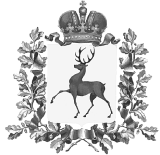 Земское собрание Шарангского  муниципального районаНижегородской областиР Е Ш Е Н И Еот	№ 					О районном бюджете					     на 2017 годСтатья 1.Утвердить основные характеристики районного бюджета на 2017 год:1)общий объем доходов в сумме   468 707,8 тыс. рублей;2)общий объем расходов в сумме  470 627,8  тыс. рублей;3)размер дефицита в сумме  1 920,0 тыс. рублей.Статья 2.Утвердить перечень  главных администраторов доходов районного бюджета согласно приложению 1.Утвердить перечень главных администраторов источников финансирования  дефицита районного бюджета согласно приложению 2.Статья 3.Утвердить поступление доходов по группам, подгруппам и статьям бюджетной классификации  в пределах общего объема доходов, утвержденного статьей 1 настоящего решения согласно приложению 3.Статья 4.Недоимка, пени и штрафы за несвоевременную уплату налогов зачисляются в районный бюджет по нормативам, действующим в текущем финансовом году.Недоимка, пени и штрафы по следующим  отмененным налогам и сборам зачисляются в районный бюджет по  нормативу 100 процентов:1) по  налогу на рекламу, мобилизуемому на территории  района;2) по  целевым сборам с граждан и предприятий, учреждений, организаций на содержание милиции, на благоустройство территорий, на нужды образования и другие цели, мобилизуемым на территории  района;3) по  прочим местным налогам и сборам, мобилизуемым на территории  района.Невыясненные поступления зачисляются  в районный  бюджет   по нормативу 100 процентов.Прочие неналоговые доходы зачисляются в районный бюджет по нормативу 100 процентов.Статья 5.Установить минимальный размер отчисления в районный бюджет части прибыли муниципальных унитарных  предприятий Шарангского муниципального района, остающейся после уплаты налогов и иных обязательных платежей в бюджет, в размере  20 процентов.Установить, что часть прибыли муниципальных унитарных  предприятий Шарангского муниципального района, подлежащая перечислению в районный бюджет в 2017 году, определяется в соответствии с Положением о порядке перечисления в районный бюджет части прибыли муниципальных унитарных предприятий, утвержденным решением Земского собрания Шарангского района от 30.11.2005г. № 17 «Об утверждении Положения о порядке перечисления в районный бюджет части прибыли муниципальных унитарных предприятий».Часть прибыли муниципальных унитарных предприятий Шарангского муниципального района за 2016 год подлежит перечислению в районный бюджет не позднее 1 мая 2017 года.Статья 6.Утвердить источники финансирования дефицита районного бюджета на 2017 год согласно приложению 4.Статья 7.Утвердить в пределах общего объема расходов, утвержденного статьей 1 настоящего решения: 1) распределение бюджетных ассигнований по целевым статьям (муниципальным программам и непрограммным направлениям деятельности), группам видов расходов классификации расходов бюджета согласно приложению 5;. 2) ведомственную структуру расходов районного бюджета согласно приложению 6;3)    распределение бюджетных ассигнований по разделам, подразделам, группам видов расходов классификации расходов бюджета согласно приложению 7.Утвердить резервный фонд администрации Шарангского муниципального района в сумме 1 000,0 тыс. рублей.Статья 8.Остатки средств на счете финансового управления администрации Шарангского муниципального района, открытом в ОАО Коммерческий Банк “Ассоциация» в соответствии с законодательством Российской Федерации, на котором отражаются операции со средствами, поступающими во временное распоряжение казенных учреждений Шарангского муниципального района, могут перечисляться финансовым управлением администрации Шарангского муниципального района в 2017 году со счета финансового управления администрации Шарангского муниципального района в районный бюджет с их возвратом до 31 декабря 2017 года на указанный счет в порядке, установленном финансовым управлением администрации Шарангского муниципального района.Проведение кассовых выплат за счет средств, указанных в части 1 настоящей статьи, осуществляется не позднее второго рабочего дня, следующего за днем представления платежных документов в  финансовое управление администрации Шарангского муниципального района.Статья 9.Бюджетные и автономные учреждения Шарангского муниципального района в установленном администрацией Шарангского муниципального района порядке обеспечивают возврат в районный бюджет средств в объеме остатков субсидий, предоставленных в 2016 году на финансовое обеспечение выполнения муниципальных заданий на оказание муниципальных услуг (выполнение работ), образовавшихся в связи с недостижением установленных муниципальным заданием показателей, характеризующих объем муниципальных услуг (работ), на основании отчета о выполнении муниципального задания, представленного органом, осуществляющим функции и полномочия учредителя в отношении бюджетных или автономных учреждений Шарангского муниципального района.Статья 10.Безвозмездные поступления от физических и юридических лиц,  в том числе добровольные пожертвования, не использованные казенными учреждениями Шарангского муниципального района и оставшиеся на 1 января 2017 года на лицевом счете районного бюджета, открытом в Управлении федерального казначейства по Нижегородской области, при наличии потребности, могут быть использованы казенными учреждениями Шарангского муниципального района в текущем финансовом году на те же цели, с последующим уточнением бюджетных ассигнований, предусмотренных настоящим решением.Безвозмездные поступления от физических и юридических лиц, в том числе добровольные пожертвования, поступающие казенным учреждениям Шарангского муниципального района, в полном объеме зачисляются в районный бюджет и направляются на финансовое обеспечение осуществления функций казенных учреждений Шарангского муниципального района в соответствии с их целевым назначением сверх бюджетных ассигнований, предусмотренных в районном бюджете, в порядке, установленном финансовым управлением администрации Шарангского муниципального района.Статья 11.Утвердить объем межбюджетных трансфертов  бюджетам поселений Шарангского муниципального района в сумме 32 316,5 тыс. рублей.Статья 12.Утвердить в составе межбюджетных трансфертов общий объем районного фонда финансовой поддержки поселений на 2017 год в сумме 24 418,8 тыс. рублей, в том числе объем дотаций на выравнивание бюджетной обеспеченности поселений, предоставляемых за счет собственных доходов и источников финансирования дефицита районного бюджета в сумме 8 500,8 тыс. рублей, и объем дотаций на выравнивание бюджетной обеспеченности поселений, предоставляемых за счет субвенции из областного бюджета на 2017 год в сумме 15 918,0 тыс. рублей.Установить бюджетную обеспеченность, выбранную в качестве критерия выравнивания расчетной бюджетной обеспеченности поселений Шарангского муниципального района на 2017 год, в размере 0,779.Утвердить распределение дотации из районного фонда финансовой поддержки поселений на выравнивание бюджетной обеспеченности поселений согласно приложению 8.Статья 13.1. Установить, что распределение субвенции бюджетам поселений на осуществление первичного воинского учета на территориях, где отсутствуют военные комиссариаты, производится в соответствии с «Положением о порядке распределения и использования субвенций, передаваемых бюджетам поселений Шарангского муниципального района на осуществление государственных полномочий Российской Федерации по первичному воинскому учету на территориях, где отсутствуют военные комиссариаты», утвержденным решением Земского собрания Шарангского муниципального района  от 21.03.2013 г. №3.2.Утвердить распределение субвенции на осуществление государственных полномочий  Российской Федерации по первичному воинскому учету на территориях, где отсутствуют военные комиссариаты в сумме 724,8 тыс.рублей согласно приложению 9.Статья 14.Утвердить в составе межбюджетных трансфертов объем иных межбюджетных трансфертов бюджетам поселений в сумме 7 172,9 тыс. рублей.Утвердить распределение иных межбюджетных трансфертов на поддержку мер по обеспечению сбалансированности бюджетов поселений согласно приложению 10.Статья 15.Субсидии юридическим лицам (за исключением субсидий муниципальным учреждениям), индивидуальным предпринимателям, а также физическим лицам-производителям товаров, работ, услуг, предусмотренные настоящим решением, предоставляются в целях возмещения  недополученных доходов и (или) финансового обеспечения (возмещения) затрат в порядке, установленном администрацией Шарангского муниципального района, в следующих случаях:1)на оплату расходов, связанных с производством и распространением средств массовой информации;2)на компенсацию убытков от эксплуатации муниципальной бани;3)на возмещение убытков по теплоснабжению, водоснабжению, водоотведению, очистке сточных вод и эксплуатации объектов, используемых для утилизации (захоронения) твердых бытовых отходов;4)на оказание финансовой поддержки автотранспортных предприятий, осуществляющих пассажирские перевозки;5)на  оказание финансовой поддержки сельскохозяйственным предприятиям  по следующим направлениям:- уплата сельскохозяйственными предприятиями земельного налога;- прочие мероприятия в области сельского хозяйства.Статья 16.Установить предельный объем муниципального долга Шарангского муниципального района на 2017 год  в размере 9 601,6 тыс. рублей;Установить верхний предел муниципального долга Шарангского муниципального района на 1 января 2018 года в размере 0,0 тысяч  рублей, в том числе установить верхний предел долга по муниципальным гарантиям на 1 января 2018 года в размере 0,0 тыс. рублей.Статья 17.Утвердить Программу муниципальных  внутренних заимствований Шарангского  муниципального района и Структуру муниципального долга Шарангского муниципального района на 2017 год согласно приложению 11.Утвердить Программу  муниципальных гарантий Шарангского муниципального района в валюте Российской Федерации на 2017 год согласно приложению 12. Статья 18.Продлить срок действия с 1 января  по 31 декабря 2017 года  «Положения о порядке формирования, предоставления и использования иных межбюджетных трансфертов, предоставляемых бюджетам поселений Шарангского района для компенсации дополнительных расходов, возникших в результате решений, принятых органами власти другого уровня», утвержденного решением Земского собрания Шарангского муниципального района от 9 августа 2011 года №29.Статья  19.Настоящее решение вступает в силу с 1 января 2017 года.Глава местного самоуправления                                 Н.П. Филимонов							                                           Приложение 1 к решению Земского собрания Шарангского муниципального района « О районном бюджете на 2017 год»Перечень  главных  администраторов доходов районного бюджета *  в части реализации основных средств по указанному имуществу ** в части реализации материальных активов по указанному имуществуПриложение 2 к решению Земского собранияШарангского муниципального                                                                                  района « О районном бюджете                                                                                 на 2017 год»             Перечень и коды  главных администраторовисточников финансирования дефицита районного бюджетаПриложение 3                                                   к решению Земского собрания                                                                   Шарангского муниципального района                                                                                               «О районном бюджете на 2017 год»Поступление доходов по группам, подгруппам и статьям бюджетной классификации 		           тыс. руб.Приложение 4                             к решению Земского собранияШарангского муниципального района«О районном бюджете на 2017 год»Источники финансирования дефицита районного бюджета тыс.рублейПриложение 5к решению Земского собранияШарангского муниципального района«О районном бюджете на 2017 год»Распределение бюджетных ассигнований по целевым статьям (муниципальным программам и непрограммным направлениям деятельности), группам видов расходов классификации расходов бюджета тыс. рублейПриложение 6 к решению Земского собранияШарангского муниципального района«О районном бюджете на 2017 год»Ведомственная структура расходов районного бюджета тыс.рублейПриложение 7 к решению Земского собранияШарангского муниципального района«О районном бюджете на 2017 год»Распределение бюджетных ассигнований по разделам, подразделам, группам видов расходов                                           классификации расходов бюджета на 2017  год(тыс. рублей)Приложение 8к решению Земского собрания Шарангского муниципального района«О районном бюджете на 2017 год »Распределение дотаций из районного  фонда финансовой поддержки поселений на выравнивание бюджетной обеспеченности поселений                                                                                                                      тыс. руб.Приложение  9к решению Земского собранияШарангского муниципального района«О районном бюджете на 2017 год»Распределение субвенции на осуществление государственных полномочий  Российской Федерации по первичному воинскому учету на территориях, где отсутствуют военные комиссариаты                                                                                                                      тыс. руб.Приложение  10к решению Земского собранияШарангского муниципального района«О районном бюджете на 2017 год»Распределение иных межбюджетных трансфертов на поддержку мер по обеспечению сбалансированности бюджетов поселений                                                                                                                       тыс. руб.Приложение  11к решению Земского собрания                                                                           Шарангского муниципального района «О районном бюджете на 2017 год»Программа муниципальных внутренних заимствований Шарангского муниципального района тыс. рублейСтруктура муниципального долга Шарангского муниципального районатыс. рублейПриложение  12к решению Земского собрания                                                                     Шарангского муниципального района«О районном бюджете на 2017 год»Программамуниципальных гарантий Шарангского муниципального района в валюте Российской Федерации тыс.рублейВедомствоКод бюджетной классификации Российской ФедерацииГлавный администратор доходов001 Финансовое управление администрации Шарангского муниципального района Нижегородской области 00111302995050023130Прочие доходы от компенсации затрат бюджетов муниципальных районов, источником которых являются средства районного бюджета00111632000050000140Денежные взыскания, налагаемые в возмещение ущерба, причиненного в результате незаконного или нецелевого использования бюджетных средств (в части бюджетов муниципальных районов)00111701050050000180Невыясненные поступления, зачисляемые в бюджеты муниципальных  районов 00111701050100000180Невыясненные поступления, зачисляемые в бюджеты сельских поселений00111701050130000180Невыясненные поступления, зачисляемые в бюджеты городских поселений00120201001050220151Дотации бюджетам муниципальных районов на выравнивание  бюджетной обеспеченности  за счет средств областного бюджета00120201003050220151Дотации бюджетам муниципальных районов на поддержку мер по обеспечению сбалансированности бюджетов  за счет средств областного бюджета00120201999050220151Прочие дотации бюджетам муниципальных районов за счет средств областного бюджета00120202999050220151 Прочие субсидии бюджетам муниципальных районов  за счет средств областного бюджета00120203015050110151 Субвенции бюджетам муниципальных районов на осуществление первичного воинского учета на территориях, где отсутствуют военные комиссариаты  за счет средств федерального бюджета00120203024050220151 Субвенции бюджетам муниципальных районов на выполнение передаваемых полномочий субъектов Российской Федерации   за счет средств областного бюджета00120204012050220151 Межбюджетные трансферты, передаваемые бюджетам муниципальных районов для компенсации дополнительных расходов, возникших в результате решений, принятых органами власти другого уровня   за счет средств областного бюджета00120204014050000151Межбюджетные трансферты, передаваемые бюджетам муниципальных районов из бюджетов поселений на осуществление части полномочий по решению вопросов местного значения в соответствии с заключенными соглашениями00120805000050000180Перечисления из бюджетов муниципальных районов (в бюджеты муниципальных районов) для осуществления возврата (зачета) излишне уплаченных или излишне взысканных сумм налогов, сборов и иных платежей, а также сумм процентов за несвоевременное осуществление такого возврата и процентов, начисленных на излишне взысканные суммы00120805000100000180Перечисления из бюджетов сельских поселений (в бюджеты сельских поселений) для осуществления возврата (зачета) излишне уплаченных или излишне взысканных сумм налогов, сборов и иных платежей, а также сумм процентов за несвоевременное осуществление такого возврата и процентов, начисленных на излишне взысканные суммы00120805000130000180Перечисления из бюджетов городских поселений (в бюджеты городских поселений) для осуществления возврата (зачета) излишне уплаченных или излишне взысканных сумм налогов, сборов и иных платежей, а также сумм процентов за несвоевременное осуществление такого возврата и процентов, начисленных на излишне взысканные суммы00121805010050000151Доходы бюджетов муниципальных районов от возврата остатков субсидий, субвенций и иных межбюджетных трансфертов, имеющих целевое назначение, прошлых лет из бюджетов поселений00121805010050000180Доходы бюджетов муниципальных районов от возврата бюджетными учреждениями остатков субсидий прошлых лет00121805030050000180Доходы бюджетов муниципальных районов от возврата иными организациями остатков субсидий прошлых лет00121905000050000151Возврат остатков субсидий, субвенций и иных межбюджетных трансфертов, имеющих целевое назначение, прошлых лет из бюджетов муниципальных районов00121905000050110151Возврат остатков субсидий, субвенций и иных межбюджетных трансфертов, имеющих целевое назначение, прошлых лет из бюджетов муниципальных районов за счет средств федерального бюджета00121905000050220151Возврат остатков субсидий, субвенций и иных межбюджетных трансфертов, имеющих целевое назначение, прошлых лет из бюджетов муниципальных районов за счет средств областного бюджета048Департамент Росприроднадзора по Приволжскому федеральному округу 04811201010010000120Плата за выбросы загрязняющих веществ в атмосферный воздух стационарными объектами 04811201020010000120Плата за выбросы загрязняющих веществ в атмосферный воздух передвижными объектами 04811201030010000120Плата за сбросы загрязняющих веществ в водные объекты 04811201040010000120Плата за размещение отходов производства и потребления 04811201050010000120Плата за иные виды негативного воздействия на окружающую среду 04811625010010000140Денежные взыскания (штрафы) за нарушение законодательства Российской Федерации о недрах057Отдел культуры Администрации Шарангского муниципального  района Нижегородской области05711302995050023130Прочие доходы от компенсации затрат бюджетов муниципальных районов, источником которых являются средства районного бюджета05711701050050000180Невыясненные поступления, зачисляемые в бюджеты муниципальных районов05720202999050220151 Прочие субсидии бюджетам муниципальных районов    за счет средств областного бюджета05720204012050220151 Межбюджетные трансферты, передаваемые бюджетам муниципальных районов для компенсации дополнительных расходов, возникших в результате решений, принятых органами власти другого уровня   за счет средств областного бюджета05720204025050110151Межбюджетные трансферты, передаваемые бюджетам муниципальных районов на комплектование книжных фондов библиотек муниципальных образований за счет средств федерального бюджета05720204052050110151Межбюджетные трансферты, передаваемые бюджетам муниципальных районов на государственную поддержку муниципальных учреждений культуры, находящихся на территориях сельских поселений за счет средств федерального бюджета05720204053050110151Межбюджетные трансферты, передаваемые бюджетам муниципальных районов на государственную поддержку лучших работников муниципальных учреждений культуры, находящихся на территориях сельских поселений за счет средств федерального бюджета05721805010050000180Доходы бюджетов муниципальных районов от возврата бюджетными учреждениями остатков субсидий прошлых лет05721905000050000151Возврат остатков субсидий, субвенций и иных межбюджетных трансфертов, имеющих целевое назначение, прошлых лет из бюджетов муниципальных районов05721905000050110151Возврат остатков субсидий, субвенций и иных межбюджетных трансфертов, имеющих целевое назначение, прошлых лет из бюджетов муниципальных районов за счет средств федерального бюджета05721905000050220151Возврат остатков субсидий, субвенций и иных межбюджетных трансфертов, имеющих целевое назначение, прошлых лет из бюджетов муниципальных районов за счет средств областного бюджета071Министерство экологии и природных ресурсов Нижегородской области07111625030010000140Денежные взыскания (штрафы) за нарушение законодательства Российской Федерации об охране и использовании животного мира07111625050010000140Денежные взыскания (штрафы) за нарушение законодательства в области охраны окружающей среды074Районный отдел образования администрации Шарангского муниципального  района Нижегородской области07411302995050023130Прочие доходы от компенсации затрат бюджетов муниципальных районов, источником которых являются средства районного бюджета07411690050050000140Прочие поступления от денежных взысканий (штрафов) и иных сумм в возмещение ущерба, зачисляемые в бюджеты муниципальных районов07411701050050000180Невыясненные поступления, зачисляемые в бюджеты муниципальных районов07420202999050220151 Прочие субсидии бюджетам муниципальных районов  за счет средств областного бюджета07420203024050220151 Субвенции бюджетам муниципальных районов на выполнение передаваемых полномочий субъектов Российской Федерации    за счет средств областного бюджета07420203029050220151 Субвенции бюджетам муниципальных районов на компенсацию части родительской платы за содержание ребенка в муниципальных образовательных учреждениях, реализующих основную общеобразовательную программу дошкольного образования   за счет средств областного бюджета07420203999050220151Прочие субвенции бюджетам муниципальных районов за счет средств областного бюджета07420204012050220151Межбюджетные трансферты, передаваемые бюджетам муниципальных районов для компенсации дополнительных расходов, возникших в результате решений, принятых органами власти другого уровня   за счет средств областного бюджета07421805010050000180Доходы бюджетов муниципальных районов от возврата бюджетными учреждениями остатков субсидий прошлых лет07421905000050000151Возврат остатков субсидий, субвенций и иных межбюджетных трансфертов, имеющих целевое назначение, прошлых лет из бюджетов муниципальных районов07421905000050110151Возврат остатков субсидий, субвенций и иных межбюджетных трансфертов, имеющих целевое назначение, прошлых лет из бюджетов муниципальных районов за счет средств федерального бюджета07421905000050220151Возврат остатков субсидий, субвенций и иных межбюджетных трансфертов, имеющих целевое назначение, прошлых лет из бюджетов муниципальных районов за счет средств областного бюджета081Федеральная служба по ветеринарному и фитосанитарному надзору08111625060010000140Денежные взыскания (штрафы) за нарушение земельного законодательства08111690050050000140Прочие поступления от денежных взысканий (штрафов) и иных сумм в возмещение ущерба, зачисляемые в бюджеты муниципальных районов082Управление сельского хозяйства администрации Шарангского муниципального района Нижегородской области08211302995050023130Прочие доходы от компенсации затрат бюджетов муниципальных районов, источником которых являются средства районного бюджета08220203024050220151Субвенции бюджетам муниципальных районов на выполнение передаваемых полномочий субъектов Российской Федерации   за счет средств областного бюджета08220203091050110151Субвенции бюджетам муниципальных районов на поддержку элитного семеноводства  за счет средств федерального бюджета08220203091050220151Субвенции бюджетам муниципальных районов на поддержку элитного семеноводства  за счет средств областного бюджета08220203101050110151Субвенции бюджетам муниципальных районов на оказание несвязанной поддержки сельскохозяйственным товаропроизводителям в области растениеводства за счет средств федерального бюджета08220203101050220151Субвенции бюджетам муниципальных районов на оказание несвязанной поддержки сельскохозяйственным товаропроизводителям в области растениеводства за счет средств областного бюджета08220203102050110151Субвенции бюджетам муниципальных районов на поддержку племенного животноводства за счет средств федерального бюджета08220203102050220151Субвенции бюджетам муниципальных районов на поддержку племенного животноводства за счет средств областного бюджета08220203103050110151Субвенции бюджетам муниципальных районов на 1 килограмм реализованного и (или) отгруженного на собственную переработку  молока за счет средств федерального бюджета08220203103050220151Субвенции бюджетам муниципальных районов на 1 килограмм реализованного и (или) отгруженного на собственную переработку  молока за счет средств областного бюджета08220203111050220151Субвенции бюджетам муниципальных районов на поддержку экономически значимых региональных программ по развитию мясного скотоводства за счет средств областного бюджета08220203115050110151Субвенции бюджетам муниципальных районов на возмещение части процентной ставки по долгосрочным, среднесрочным и краткосрочным кредитам, взятым малыми формами хозяйствования за счет средств федерального бюджета08220203115050220151Субвенции бюджетам муниципальных районов на возмещение части процентной ставки по долгосрочным, среднесрочным и краткосрочным кредитам, взятым малыми формами хозяйствования за счет средств областного бюджета08221905000050000151Возврат остатков субсидий, субвенций и иных межбюджетных трансфертов, имеющих целевое назначение, прошлых лет из бюджетов муниципальных районов08221905000050110151Возврат остатков субсидий, субвенций и иных межбюджетных трансфертов, имеющих целевое назначение, прошлых лет из бюджетов муниципальных районов за счет средств федерального бюджета08221905000050220151Возврат остатков субсидий, субвенций и иных межбюджетных трансфертов, имеющих целевое назначение, прошлых лет из бюджетов муниципальных районов за счет средств областного бюджета106Федеральная служба по надзору в сфере транспорта  10611690050050000140Прочие поступления от денежных взысканий (штрафов) и иных сумм в возмещение ущерба, зачисляемые в бюджеты муниципальных районов141Федеральная служба по надзору в сфере защиты прав потребителей и благополучия человека14111608010010000140Денежные взыскания (штрафы) за административные правонарушения в области государственного регулирования производства и оборота этилового спирта, алкогольной, спиртосодержащей продукции14111628000010000140Денежные взыскания (штрафы) за нарушение законодательства в области обеспечения санитарно-эпидемиологического благополучия человека и законодательства в сфере защиты прав потребителей14111643000010000140Денежные взыскания (штрафы) за нарушение законодательства Российской Федерации об административных правонарушениях, предусмотренные статьей 20.25 Кодекса Российской Федерации об административных правонарушениях 143Министерство инвестиций, земельных и имущественных отношений Нижегородской области14311105013100000120Доходы, получаемые в виде арендной платы за земельные участки, государственная собственность на которые не разграничена и которые расположены в границах сельских поселений, а также средства от продажи права не заключение договоров аренды указанных земельных участков14311105013130000120Доходы, получаемые в виде арендной платы за земельные участки, государственная собственность на которые не разграничена и которые расположены в границах городских поселений, а также средства от продажи права не заключение договоров аренды указанных земельных участков14311406013100000430Доходы от продажи земельных участков государственная собственность на которые не разграничена и которые расположены в границах сельских поселений 14311406013130000430Доходы от продажи земельных участков государственная собственность на которые не разграничена и которые расположены в границах городских поселений 178Государственная инспекция по надзору за техническим состоянием самоходных машин и других  видов техники Нижегородской области17811690050050000140Прочие поступления от денежных взысканий (штрафов) и иных сумм в возмещение ущерба, зачисляемые в бюджеты муниципальных районов179Федеральная аэронавигационная служба17911643000010000140Денежные взыскания (штрафы) за нарушение законодательства Российской Федерации об административных правонарушениях, предусмотренные статьей 20.25 Кодекса Российской Федерации об административных правонарушениях (уклонение от исполнения административного наказания)182Управление Федеральной налоговой службы по Нижегородской области  18210102010010000110Налог на доходы физических лиц с доходов, источником которых является налоговый агент, за исключением доходов, в отношении которых исчисление и уплата налога осуществляются в соответствии со статьями 227, 2271 и 228 Налогового кодекса Российской Федерации 18210102020010000110Налог на доходы физических лиц с доходов, полученных от осуществления деятельности физическими лицами, зарегистрированными в качестве индивидуальных предпринимателей, нотариусов, занимающихся частной практикой, адвокатов, учредивших адвокатские кабинеты, и других лиц, занимающихся частной практикой в соответствии со статьей 227 Налогового кодекса Российской Федерации 18210102030010000110Налог на доходы физических лиц с доходов, полученных физическими лицами в соответствии со статьей 228 Налогового кодекса Российской Федерации 18210102040010000110Налог на доходы физических лиц в виде фиксированных авансовых платежей с доходов, полученных физическими лицами, являющимися иностранными гражданами, осуществляющими трудовую деятельность по найму у физических лиц на основании патента в соответствии со статьей 2271 Налогового кодекса Российской Федерации 18210502010020000110Единый налог на вмененный доход для отдельных видов деятельности18210502020020000110Единый налог на вмененный доход для отдельных видов деятельности (за налоговые периоды, истекшие до 1 января 2011 года)18210503010010000110Единый сельскохозяйственный налог 18210503020010000110Единый сельскохозяйственный налог (за налоговые периоды, истекшие до 1 января 2011 года) 18210504020020000110 Налог, взимаемый в связи с применением патентной системы налогообложения, зачисляемый в бюджеты муниципальных районов18210803010010000110Государственная пошлина по делам, рассматриваемым в судах общей юрисдикции, мировыми судьями (за исключением Верховного Суда Российской Федерации)18210901030050000110Налог на прибыль организаций, зачислявшийся до 1 января 2005 года в местные бюджеты, мобилизуемый на территориях муниципальных районов18210907013050000110Налог на рекламу, мобилизуемый на территориях муниципальных районов18210907033050000110Целевые сборы с граждан и предприятий, учреждений и организаций на содержание милиции, на благоустройство территорий, на нужды образования и другие цели, мобилизуемые на территориях муниципальных районов18210907053050000110Прочие местные налоги и сборы, мобилизуемые на территориях муниципальных районов18211603010010000140 Денежные взыскания (штрафы) за нарушение законодательства о налогах и сборах, предусмотренные статьями 116,118,119.1, пунктами 1 и 2 статьи 120, статьями 125,126,128,129,129.1,132,133,134,135,135.1 Налогового Кодекса Российской Федерации, а также штрафы, взыскание которых осуществляется на основании ранее действовавшей статьи 117 Налогового кодекса Российской Федерации182116060000010000140Денежные взыскания (штрафы) за нарушение законодательства о применении контрольно-кассовой техники при осуществлении наличных денежных расчетов и (или) расчетов с использованием платежных карт18211690050050000140Прочие поступления от денежных взысканий (штрафов) и иных сумм в возмещение ущерба, зачисляемые в бюджеты муниципальных районов321Управление Федеральной службы государственной регистрации, кадастра и картографии по Нижегородской области32110807020010000110Государственная пошлина за государственную регистрацию прав, ограничений (обременений) прав на недвижимое имущество и сделок с ним 32111625060010000140Денежные взыскания (штрафы) за нарушение земельного законодательства415Генеральная прокуратура Российской Федерации  41511690050050000140Прочие поступления от денежных взысканий (штрафов) и иных сумм в возмещение ущерба, зачисляемые в бюджеты муниципальных районов487Администрация Шарангского муниципального  района Нижегородской области48710807150011000110Государственная пошлина за выдачу разрешения на установку рекламной конструкции48710807150014000110Государственная пошлина за выдачу разрешения на установку рекламной конструкции (прочие поступления)48710807174011000110Государственная пошлина за выдачу органом местного самоуправления муниципального района специального разрешения на движение по автомобильным дорогам транспортных средств, осуществляющих перевозки опасных, тяжеловесных и (или) крупногабаритных грузов, зачисляемая в бюджеты муниципальных районов48710807174014000110Государственная пошлина за выдачу органом местного самоуправления муниципального района специального разрешения на движение по автомобильным дорогам транспортных средств, осуществляющих перевозки опасных, тяжеловесных и (или) крупногабаритных грузов, зачисляемая в бюджеты муниципальных районов (прочие поступления)48711101050050000120Доходы в виде прибыли, приходящейся на доли в уставных ( складочных) капиталах хозяйственных товариществ и обществ, или дивидендов по акциям, принадлежащим муниципальным районам48711105013100000120Доходы, получаемые в виде арендной платы за земельные участки, государственная собственность на которые не разграничена и которые расположены в границах сельских поселений, а также средства от продажи права не заключение договоров аренды указанных земельных участков48711105013130000120Доходы, получаемые в виде арендной платы за земельные участки, государственная собственность на которые не разграничена и которые расположены в границах городских поселений, а также средства от продажи права не заключение договоров аренды указанных земельных участков48711105025050000120Доходы, получаемые в виде арендной платы, а также средства от продажи права на заключение договоров аренды за земли, находящиеся в собственности муниципальных районов (за исключением земельных участков муниципальных бюджетных и автономных учреждений)48711105035050000120Доходы от сдачи в аренду имущества, находящегося в оперативном управлении органов управления муниципальных районов и созданных ими учреждений (за исключением имущества муниципальных бюджетных и автономных учреждений) 48711105313130000120Плата по соглашениям об установлении сервитута, заключенным органами местного самоуправления муниципальных районов, государственными или муниципальными предприятиями либо государственными или муниципальными учреждениями в отношении земельных участков,  государственная собственность на которые не разграничена и которые расположены в границах городских поселений48711105314130000120Плата по соглашениям об установлении сервитута, заключенным органами местного самоуправления городских поселений, государственными или муниципальными предприятиями либо государственными или муниципальными учреждениями в отношении земельных участков,  государственная собственность на которые не разграничена и которые расположены в границах городских поселений48711107015050000120Доходы от перечисления части прибыли, остающейся после уплаты налогов и иных обязательных платежей муниципальных унитарных предприятий, созданных муниципальными районами 48711109045050010120Прочие поступления от использования имущества, находящегося в собственности муниципальных районов (за исключением имущества муниципальных бюджетных и автономных учреждений, а также имущества муниципальных унитарных предприятий, в том числе казенных)  48711109045050020120Прочие поступления от использования имущества, находящегося в собственности муниципальных районов (за исключением имущества муниципальных бюджетных и автономных учреждений, а также имущества муниципальных унитарных предприятий, в том числе казенных) (поступления от оказания услуг администрацией Шарангского муниципального района по приватизации жилищного фонда)48711109045050030120Прочие поступления от использования имущества, находящегося в собственности муниципальных районов (за исключением имущества муниципальных бюджетных и автономных учреждений, а также имущества муниципальных унитарных предприятий, в том числе казенных) (плата за наем)48711302995050023130Прочие доходы от компенсации затрат бюджетов муниципальных районов, источником которых являются средства районного бюджета48711402052050000410*11402052050000440**Доходы от реализации имущества, находящегося в оперативном управлении учреждений, находящихся в ведении органов управления муниципальных районов (за исключением имущества муниципальных бюджетных и  автономных учреждений)48711402053050000410*11402053050000440**Доходы от реализации иного имущества, находящегося в собственности муниципальных районов (за исключением имущества муниципальных бюджетных и автономных учреждений, а также имущества муниципальных унитарных предприятий, в том числе казенных)48711406013100000430Доходы от продажи земельных участков государственная собственность на которые не разграничена и которые расположены в границах сельских поселений 48711406013130000430Доходы от продажи земельных участков государственная собственность на которые не разграничена и которые расположены в границах городских поселений 48711406025050000430Доходы от продажи земельных участков, находящихся в собственности муниципальных районов (за исключением земельных участков муниципальных бюджетных и автономных учреждений)48711633050050000140Денежные взыскания (штрафы) за нарушение законодательства Российской Федерации о размещении заказов на поставки товаров, выполнение работ, оказание услуг для нужд муниципальных районов48711690050050000140Прочие поступления от денежных взысканий (штрафов) и иных сумм возмещение ущерба, зачисляемые в бюджеты муниципальных районов 48711690050050020140Поступления от денежных взысканий (штрафов), поступающих от комиссии по делам несовершеннолетних и защите их прав48711701050050000180Невыясненные поступления, зачисляемые в бюджеты муниципальных  районов 48711705050050000180Прочие неналоговые доходы бюджетов муниципальных районов 48720202009050110151Субсидии бюджетам муниципальных районов на государственную поддержку малого и среднего предпринимательства, включая крестьянские (фермерские) хозяйства за счет средств федерального бюджета48720202009050220151Субсидии бюджетам муниципальных районов на государственную поддержку малого и среднего предпринимательства, включая крестьянские (фермерские) хозяйства за счет средств областного бюджета48720202051050110151Субсидии бюджетам муниципальных районов на реализацию федеральных целевых программ   за счет средств федерального бюджета48720202051050220151 Субсидии бюджетам муниципальных районов на реализацию федеральных целевых программ  за счет средств областного бюджета48720202077050110151 Субсидии бюджетам муниципальных районов на  софинансирование капитальных вложений в объекты муниципальной собственности   за счет средств федерального бюджета48720202077050220151Субсидии бюджетам муниципальных районов на  софинансирование капитальных вложений в объекты муниципальной собственности   за счет средств областного бюджета    48720202088050002151Субсидии бюджетам муниципальных районов на обеспечение мероприятий по  переселению граждан из аварийного жилищного фонда  за счет средств, поступивших от государственной корпорации - Фонда содействия реформированию жилищно-коммунального хозяйства48720202089050002151Субсидии бюджетам муниципальных районов на обеспечение мероприятий по переселению граждан из аварийного жилищного фонда за счет средств бюджетов48720202999050110151 Прочие субсидии бюджетам муниципальных районов за счет средств федерального бюджета48720202999050220151 Прочие субсидии бюджетам муниципальных районов за счет средств областного бюджета48720203007050110151Субвенции бюджетам муниципальных районов на составление (изменение) списков кандидатов в присяжные заседатели федеральных судов общей юрисдикции в Российской Федерации   за счет средств федерального бюджета48720203024050220151Субвенции бюджетам муниципальных районов на выполнение передаваемых полномочий субъектов Российской Федерации  за счет средств областного бюджета48720203069050110151Субвенции бюджетам муниципальных районов на обеспечение жильем отдельных категорий граждан, установленных Федеральным законом от 12 января 1995 года № 5-ФЗ «О ветеранах», в соответствии с Указом Президента Российской Федерации от 7 мая 2008 года № 714 « Об обеспечении жильем ветеранов Великой Отечественной войны 1941-1945 годов» за счет средств федерального бюджета48720203070050110151  Субвенции бюджетам муниципальных районов на обеспечение жильем отдельных категорий граждан, установленных Федеральными законами от 12 января 1995 года № 5-ФЗ «О ветеранах» и  от 24 ноября 1995 года № 181-ФЗ « О социальной защите инвалидов в Российской Федерации» за счет средств федерального бюджета48720203119050110151Субвенции бюджетам муниципальных районов на  предоставление жилых помещений детям-сиротам и детям, оставшимся без попечения родителей, лицам из их числа по договорам найма специализированных жилых помещений за счет средств федерального бюджета48720203119050220151Субвенции бюджетам муниципальных районов на  предоставление жилых помещений детям-сиротам и детям, оставшимся без попечения родителей, лицам из их числа по договорам найма специализированных жилых помещений за счет средств областного бюджета48720203121050110151Субвенции бюджетам муниципальных районов на проведение Всероссийской сельскохозяйственной переписи в 2016 году за счет средств федерального бюджета48720204012050220151 Межбюджетные трансферты, передаваемые бюджетам муниципальных районов для компенсации дополнительных расходов, возникших в результате решений, принятых органами власти другого уровня   за счет средств областного бюджета48721905000050000151Возврат остатков субсидий, субвенций и иных межбюджетных трансфертов, имеющих целевое назначение, прошлых лет из бюджетов муниципальных районов 48721905000050110151Возврат остатков субсидий, субвенций и иных межбюджетных трансфертов, имеющих целевое назначение, прошлых лет из бюджетов муниципальных районов за счет средств федерального бюджета48721905000050220151Возврат остатков субсидий, субвенций и иных межбюджетных трансфертов, имеющих целевое назначение, прошлых лет из бюджетов муниципальных районов за счет средств областного бюджета798Государственная жилищная инспекция Нижегородской области79811690050050000140Прочие поступления от денежных взысканий (штрафов) и иных сумм в возмещение ущерба, зачисляемые в бюджеты муниципальных районов881Комитет государственного ветеринарного надзора Нижегородской области88111690050050000140Прочие поступления от денежных взысканий (штрафов) и иных сумм в возмещение ущерба, зачисляемые в бюджеты муниципальных районовВедомствоКод бюджетной классификации Российской Федерации Главный администратор источников001  Финансовое управление  администрацииШарангского муниципального  районаНижегородской области00101050201050000510Увеличение прочих остатков денежных средств бюджета муниципального района00101050201050000610Уменьшение прочих остатков денежных средств бюджета муниципального районаКод бюджетной классификации Российской ФедерацииНаименование доходовСумма100000000000000001. Налоговые и неналоговые доходы83 198,6101000000000000001.1. Налоги на прибыль, доходы70 350,1101020000100001101.1.1. Налог на доходы физических лиц70 350,1101020100100001101.1.1.1. Налог на доходы физических лиц с доходов, источником которых является налоговый агент, за исключением доходов, в отношении которых исчисление и уплата налога осуществляется в соответствии со статьями 227, 227.1 и 228 Налогового кодекса Российской Федерации69 605,9101020200100001101.1.1.2. Налог на доходы физических лиц с доходов, полученных от осуществления деятельности физическими лицами, зарегистрированными в качестве индивидуальных предпринимателей, нотариусов, занимающихся частной практикой, адвокатов, учредивших адвокатские кабинеты, и других лиц, занимающихся частной практикой в соответствии со статьей 227 Налогового кодекса Российской Федерации211,1101020300100001101.1.1.3. Налог на доходы физических лиц с доходов, полученных физическими лицами в соответствии со статьей 228 Налогового кодекса Российской Федерации422,0101020400100001101.1.1.4. Налог на доходы физических лиц в виде фиксированных  авансовых платежей с доходов, полученных физическими лицами, являющимися иностранными гражданами, осуществляющими трудовую деятельность по найму у физических лиц на основании патента в соответствии со статьей 227.1 Налогового кодекса Российской Федерации111,1105000000000000001.2. Налоги на совокупный доход6 309,9105020000200001101.2.1. Единый налог на вмененный доход для отдельных видов деятельности6 198,4105020100200001101.2.1.1. Единый налог на вмененный доход  для отдельных видов деятельности6 198,4105030000100001101.2.2. Единый сельскохозяйственный налог69,5105030100100001101.2.2.1. Единый сельскохозяйственный налог69,5105040000200001101.2.3. Налог, взимаемый в связи с применением патентной системы налогообложения42,0105040200200001101.2.3.1. Налог, взимаемый в связи с применением патентной системы налогообложения, зачисляемый в бюджеты муниципальных районов42,0108000000000000001.3. Государственная пошлина1 210,1108030100100001101.3.1. Государственная пошлина по делам, рассматриваемым в судах общей юрисдикции, мировыми судьями (за исключением Верховного Суда Российской Федерации)1 057,6108060000100001101.3.2.Государственная пошлина за совершение действий, связанных с приобретением гражданства Российской Федерации или выходом из гражданства Российской Федерации, а также с въездом в Российскую Федерацию или выездом из Российской Федерации (при обращении через многофункциональные центры)37,5108070200100001101.3.3. Государственная пошлина за государственную регистрацию прав, ограничений (обременений) прав на недвижимое имущество и сделок с ним (при обращении через многофункциональные центры)72,6108071000100001101.3.4. Государственная пошлина за выдачу и обмен паспорта гражданина Российской Федерации (при обращении через многофункциональные центры)42,4111000000000000001.4. Доходы от использования имущества, находящегося в государственной и муниципальной собственности3 332,1111050000000001201.4.1. Доходы, получаемые в виде арендной либо иной платы за передачу в возмездное пользование государственного и муниципального имущества (за исключением имущества бюджетных и автономных учреждений, а также имущества государственных и муниципальных унитарных предприятий, в том числе казенных)3 313,3111050100000001201.4.1.1. Доходы, получаемые в виде арендной платы за земельные участки, государственная собственность на которые не разграничена, а также средства от продажи права на заключение договоров аренды указанных земельных участков1 942,0111050131000001201.4.1.1.1. Доходы, получаемые в виде арендной платы за земельные участки, государственная собственность на которые не разграничена и которые расположены в границах сельских поселений, а также средства от продажи права на заключение договоров аренды указанных земельных участков992,0111050131300001201.4.1.1.2. Доходы, получаемые в виде арендной платы за земельные участки, государственная собственность на которые не разграничена и которые расположены в границах городских поселений, а также средства от продажи права на заключение договоров аренды указанных земельных участков950,0111050200000001201.4.1.2. Доходы, получаемые в виде арендной платы за земли после разграничения государственной собственности на землю, а также средства от продажи права на заключение договоров аренды указанных земельных участков (за исключением земельных участков бюджетных и автономных учреждений)178,1111050250500001201.4.1.2.1. Доходы, получаемые в виде арендной платы, а также средства от продажи права на заключение договоров аренды за земли, находящиеся в собственности муниципальных районов (за исключением земельных участков муниципальных бюджетных и автономных учреждений)178,1111050300000001201.4.1.3. Доходы от сдачи в аренду имущества, находящегося в оперативном управлении органов государственной власти, органов местного самоуправления, государственных внебюджетных фондов и созданных ими учреждений (за исключением имущества бюджетных и автономных учреждений)1 193,2111050350500001201.4.1.3.1. Доходы от сдачи в аренду имущества, находящегося в оперативном управлении органов управления муниципальных районов и созданных ими учреждений (за исключением имущества муниципальных бюджетных и  автономных учреждений)1 193,2111090000000001201.4.2. Прочие доходы от использования имущества и прав, находящихся в государственной и муниципальной собственности (за исключением имущества бюджетных и автономных учреждений, а также имущества государственных и муниципальных унитарных предприятий, в том числе казенных)18,8111090450500001201.4.2.1. Прочие поступления от использования имущества, находящегося в собственности муниципальных районов (за исключением имущества муниципальных бюджетных и автономных учреждений, а также имущества муниципальных унитарных предприятий, в том числе казенных)18,8112000000000000001.5. Платежи при пользовании природными ресурсами579,1112010000100001201.5.1. Плата за негативное воздействие на окружающую среду579,1112010100100001201.5.1.1. Плата за выбросы загрязняющих веществ в атмосферный воздух стационарными объектами60,8112010200100001201.5.1.2. Плата за выбросы загрязняющих веществ в атмосферный воздух передвижными объектами1,7112010300100001201.5.1.3. Плата за выбросы загрязняющих веществ в водные объекты219,5112010400100001201.5.1.4.  Плата за размещение отходов производства и потребления297,1113000000000000001.6. Доходы от оказания платных услуг (работ) и компенсации затрат государства308,3113020000000001301.6.1. Доходы от компенсации затрат государства308,3113029950500001301.6.1.1. Прочие доходы от компенсации затрат  бюджетов муниципальных районов308,3114000000000000001.7. Доходы от продажи материальных и нематериальных активов700,0114020000000000001.7.1. Доходы от реализации имущества, находящегося в государственной и муниципальной собственности (за исключением движимого имущества бюджетных и автономных учреждений, а также имущества государственных и муниципальных унитарных  предприятий,   в том числе казенных)150,0114020530500004101.7.1.1. Доходы от реализации иного имущества, находящегося в собственности муниципальных районов  (за исключением имущества муниципальных бюджетных и автономных учреждений, а также имущества муниципальных унитарных предприятий, в том числе казенных), в части реализации основных средств по указанному имуществу150,0114060000000004301.7.2. Доходы от продажи земельных участков, находящихся в государственной и муниципальной собственности 550,0114060131300004301.7.2.1. Доходы от продажи земельных участков,  государственная собственность на которые не разграничена и которые расположены в границах городских  поселений550,0116000000000000001.8. Штрафы, санкции, возмещение ущерба409,0116250000000001401.8.1. Денежные взыскания (штрафы) за нарушение законодательства Российской Федерации о недрах, об особо охраняемых природных территориях, об охране и использовании животного мира, об экологической экспертизе, в области охраны окружающей среды, о рыболовстве и сохранении водных биологических ресурсов, земельного законодательства, лесного законодательства, водного законодательства 79,0116250300100001401.8.1.1. Денежные взыскания (штрафы) за нарушение законодательства Российской Федерации об охране и использовании животного мира21,5116250500100001401.8.1.2. Денежные взыскания (штрафы) за нарушение законодательства в области охраны окружающей среды29,8116250600100001401.8.1.3. Денежные взыскания (штрафы) за нарушение земельного законодательства27,7116900000000001401.8.2. Прочие поступления от денежных взысканий (штрафов) и иных сумм в возмещение ущерба330,0116900500500001401.8.2.1. Прочие поступления от денежных взысканий (штрафов) и иных сумм в возмещение ущерба, зачисляемые в бюджеты муниципальных районов 330,0200000000000000002. Безвозмездные поступления385 509,2202000000000000002.1. Безвозмездные поступления от других бюджетов бюджетной системы Российской Федерации385 509,2202010000000001512.1.1. Дотации бюджетам бюджетной системы Российской Федерации130 268,8202010010500001512.1.1.1. Дотации бюджетам муниципальных районов на выравнивание бюджетной обеспеченности92 880,4202010030500001512.1.1.2. Дотации бюджетам муниципальных районов на поддержку мер по обеспечению сбалансированности бюджетов37 388,4202020000000001512.1.2. Субсидии бюджетам бюджетной системы Российской Федерации  (межбюджетные субсидии)34 503,1202029990500001512.1.2.1. Прочие субсидии бюджетам муниципальных районов, 34 503,120202999050000151в том числе:202029990500001512.1.2.1.1. Субсидии на оказание частичной финансовой поддержки районных (городских) средств массовой информации945,0202029990500001512.1.2.1.2. Субсидии на выплату заработной платы с начислениями на нее работникам муниципальных учреждений 33 558,1202030000000001512.1.3. Субвенции бюджетам бюджетной системы Российской Федерации207 231,8202030150500001512.1.3.1. Субвенции бюджетам муниципальных районов на осуществление государственных полномочий Российской Федерации по первичному воинскому учету на территориях, где отсутствуют военные комиссариаты724,8202030240500001512.1.3.2. Субвенции бюджетам муниципальных районов на выполнение передаваемых полномочий субъектов Российской Федерации,176 360,420203024050000151в том числе:202030240500001512.1.3.2.1. Субвенции на осуществление полномочий органов государственной власти Нижегородской области по расчету и предоставлению дотаций поселениям15 918,0202030240500001512.1.3.2.2. Субвенции на исполнение  полномочий в сфере общего образования в муниципальных дошкольных образовательных организациях 55 146,5202030240500001512.1.3.2.3. Субвенции на исполнение  полномочий в сфере общего образования в муниципальных  образовательных организациях96 417,5202030240500001512.1.3.2.4. Субвенции на осуществление выплат на возмещение части расходов по приобретению путевок в детские санатории, санаторно-оздоровительные центры (лагеря) круглогодичного действия и иные организации, осуществляющие санаторно-курортное лечение детей в соответствии с имеющейся лицензией, иные организации, осуществляющие санаторно-курортную помощь детям в соответствии с имеющейся лицензией, расположенные на территории Российской Федерации243,7202030240500001512.1.3.2.5. Субвенции  на осуществление полномочий по организационно-техническому и информационно-методическому сопровождению аттестации педагогических работников муниципальных и частных организаций, осуществляющих образовательную деятельность, с целью установления соответствия уровня квалификации требованиям, предъявляемым к первой квалификационной категории491,4202030240500001512.1.3.2.6. Субвенции на осуществление полномочий по организации и осуществлению деятельности по опеке и попечительству в отношении несовершеннолетних граждан400,3202030240500001512.1.3.2.7.  Субвенции бюджетам муниципальных районов на поддержку племенного крупного рогатого скота молочного направления 1 255,1202030240500001512.1.3.2.8. Субвенции бюджетам муниципальных районов на возмещение части затрат на приобретение зерноуборочных и кормоуборочных комбайнов340,6202030240500001512.1.3.2.9. Субвенции на осуществление государственных полномочий по поддержке сельскохозяйственного производства4 079,9202030240500001512.1.3.2.10. Субвенции на обеспечение жильем граждан, страдающих тяжелыми формами хронических заболеваний, перечень которых устанавливается Правительством Российской Федерации1 565,1202030240500001512.1.3.2.11. Субвенции на осуществление полномочий по созданию и организации деятельности муниципальных комиссий по делам несовершеннолетних и защите их прав398,7202030240500001512.1.3.2.7. Субвенции на осуществление полномочий по организации проведения мероприятий по предупреждению и ликвидации болезней животных, их лечению, отлову и содержанию безнадзорных животных, защите населения от болезней, общих для человека и животных, в части отлова и содержания безнадзорных животных103,6202030290500001512.1.3.3. Субвенции на осуществление выплаты компенсации части родительской платы за присмотр и уход за ребенком в государственных, муниципальных и частных образовательных организациях, реализующих образовательную программу дошкольного образования, в том числе обеспечение организации выплаты компенсации части родительской платы1 951,6202030700500001512.1.3.3. Субвенции на обеспечение жильем отдельных категорий граждан, установленных федеральными законами от 12 января 1995 года № 5-ФЗ «О ветеранах» и от 24 ноября 1995 года № 181-ФЗ «О социальной защите инвалидов в Российской Федерации»742,4202030910500001512.1.3.4. Субвенции бюджетам муниципальных районов на возмещение части затрат на приобретение элитных семян725,0202031010500001512.1.3.5. Субвенции бюджетам муниципальных районов на оказание несвязанной поддержки сельскохозяйственным товаропроизводителям в области растениеводства12 221,6202031030500001512.1.3.6. Субвенции бюджетам муниципальных районов на предоставление субсидий на 1 килограмм реализованного и (или) отгруженного на собственную переработку молока6 594,3202031110500001512.1.3.7. Субвенции бюджетам муниципальных районов на реализацию экономически значимой программы "Развитие мясного скотоводства в Нижегородской области на 2015 - 2017 годы"6 285,4202031150500001512.1.3.8. Субвенции бюджетам муниципальных районов на возмещение части процентной ставки по долгосрочным, среднесрочным и краткосрочным кредитам, взятым малыми формами хозяйствования388,9202031190500001512.1.3.9. Субвенции бюджетам муниципальных районов на обеспечение детей-сирот и детей, оставшихся без попечения родителей, лиц из числа детей-сирот и детей, оставшихся без попечения родителей, жилыми помещениями1 237,4202040000000001512.1.4. Иные межбюджетные трансферты13 505,5202040140500001512.1.4.1. Межбюджетные трансферты, передаваемые бюджетам муниципальных районов из бюджетов поселений на осуществление части полномочий по решению вопросов местного значения в соответствии с заключенными соглашениями13 505,5Всего доходов468 707,8НаименованиеСумма Изменение остатков средств на счетах по учету средств бюджета1 920,0ВСЕГО источников финансирования дефицита бюджета1 920,0НаименованиеКод бюджетной классификацииКод бюджетной классификацииСуммаНаименованиеЦелевая статья расходовВид расходовСуммаМуниципальная  программа «Организация общественных оплачиваемых работ и временного трудоустройства на территории Шарангского муниципального района на 2017-2019 годы»03 0 00 00000000230,0Мероприятия по организации общественных оплачиваемых работ и временного трудоустройства несовершеннолетних граждан03 0 02 00000000230,0Мероприятия по организации общественных оплачиваемых работ и временного трудоустройства несовершеннолетних граждан03 0 02 10040000230,0Предоставление субсидий бюджетным, автономным учреждениям и иным некоммерческим организациям03 0 02 10040600230,0Муниципальная программа «Обеспечение граждан Шарангского района доступным и комфортным жильем на период 2015-2017 годов»04 0 00 00000000718,4Подпрограмма «Обеспечение жильем молодых семей в Шарангском районе на период 2015-2017 годов»04 1 00 00000000639,1Государственная поддержка молодых семей Шарангского района в решении жилищной проблемы04 1 01 00000000623,7Предоставление социальных выплат молодым семьям на приобретение (строительство) жилья04 1 01 10050000623,7Социальное обеспечение и иные выплаты населению04 1 01 10050300623,7Компенсация процентной ставки по кредитам, выданным до 31.12.2006 года в рамках РЦП "Молодой семье - доступное жилье" на 2005 - 2010 годы, утвержденной решением Земского собрания Шарангского района от 15.04.2005 г. №1504 1 03 0000000015,4Предоставление социальных выплат гражданам на оплату части процентной ставки по кредитам на строительство (приобретение) жилья04 1 03 1006000015,4Социальное обеспечение и иные выплаты населению04 1 03 1006030015,4Подпрограмма «Ипотечное жилищное кредитование населения Шарангского района на период 2015-2017 годов»04 2 00 0000000079,3Оказание государственной поддержки гражданам Шарангского района в решении жилищной проблемы с использованием ипотечного жилищного кредитования04 2 02 0000000079,3Расходы за счет средств местного бюджета на компенсацию части платежа по полученным гражданами- участниками социальной (льготной) ипотеки ипотечным жилищным кредитам (займам)04 2 02 S227000079,3Социальное обеспечение и иные выплаты населению04 2 02 S227030079,3Муниципальная программа «Противодействие коррупции в  Шарангском муниципальном районе на 2015-2017 годы»05 0 00 0000000010,0Организация на территории Шарангского муниципального района антикоррупционного просвещения, обучения и воспитания05 0 03 0000000010,0Организация обучения по программам повышения квалификации05 0 03 0402000010,0Расходы на выплаты персоналу в целях обеспечения выполнения функций государственными (муниципальными) органами, казенными учреждениями, органами управления государственными внебюджетными фондами05 0 03 040201005,1Закупка товаров, работ и услуг для обеспечения государственных (муниципальных) нужд05 0 03 040202004,9Муниципальная программа «Повышение безопасности дорожного движения в Шарангском муниципальном районе Нижегородской области на 2015-2017 годы»06 0 00 000000005,0Формирование у детей навыков безопасного поведения на дорогах06 0 02 000000005,0Организация и проведение районных детских конкурсных программ по профилактике детского дорожно-транспортного травматизма06 0 02 070800005,0Закупка товаров, работ и услуг для обеспечения государственных (муниципальных) нужд06 0 02 070802005,0Муниципальная программа «Построение и развитие аппаратно-программного комплекса «Безопасный город» в Шарангском муниципальном районе на 2016-2018 годы»07 0 00 000000001 951,0Обеспечение своевременного оповещения и информирования населения техническими средствами оповещения07 0 03 000000001 951,0Бюджетные инвестиции в объекты капитального строительства государственной (муниципальной) собственности ( РАСЦО )07 0 03 041004001 951,0Муниципальная программа «Пожарная безопасность объектов и населенных пунктов Шарангского муниципального района на 2015 – 2017 годы»08 0 00 00000000200,0Мероприятия по пожарной безопасности объектов и населенных пунктов Шарангского муниципального района08 0 03 03000000200,0Иные бюджетные ассигнования08 0 03 03000800200,0Муниципальная программа «Развитие пассажирского транспорта на территории Шарангского муниципального района Нижегородской области на 2017 – 2019 годы»09 0 00 000000001 495,1Создание эффективной системообразующей транспортной инфраструктуры для удовлетворения потребностей населения на территории района09 0 01 000000001 495,1Иные бюджетные ассигнования09 0 01 040808001 495,1Муниципальная программа «Социальная поддержка граждан Шарангского муниципального района Нижегородской области на 2015-2017 годы»10 0 00 00000000214,0Подпрограмма «Социальная поддержка семей»10 1 00 0000000053,0Мероприятия в области социальной политики10 1 01 0000000053,0Проведение районных мероприятий в области социальной политики10 1 01 1001000053,0Иные бюджетные ассигнования10 1 01 1001080053,0Подпрограмма «Старшее поколение и социальная поддержка инвалидов»10 2 00 00000000148,0Мероприятия в области социальной политики10 2 01 00000000148,0Проведение районных мероприятий в области социальной политики10 2 01 10010000148,0Иные бюджетные ассигнования10 2 01 10010800148,0Подпрограмма «Ветераны боевых действий»10 3 00 0000000013,0Мероприятия в области социальной политики10 3 01 0000000013,0Проведение районных мероприятий в области социальной политики10 3 01 1001000013,0Иные бюджетные ассигнования10 3 01 1001080013,0Муниципальная программа  «Развитие агропромышленного комплекса Шарангского муниципального района Нижегородской области»11 0 00 0000000032 571,3Подпрограмма «Развитие сельского хозяйства, пищевой и перерабатывающей промышленности Шарангского муниципального района  Нижегородской области» до 2020 года11 1 00 0000000028 491,4Развитие производства продукции растениеводства (субсидирование части затрат)11 1 01 0000000012 946,6Возмещение части затрат на приобретение элитных семян11 1 01 50310000147,8Иные бюджетные ассигнования11 1 01 50310800147,8Расходы за счет субвенции на оказание несвязанной поддержки сельскохозяйственным товаропроизводителям в области растениеводства за счет средств федерального бюджета11 1 01 504100006 824,6Иные бюджетные ассигнования11 1 01 504108006 824,6Возмещение части затрат на приобретение элитных семян11 1 01 R0310000577,2Иные бюджетные ассигнования11 1 01 R0310800577,2Оказание несвязанной поддержки сельскохозяйственным товаропроизводителям в области растениеводства11 1 01 R04100005 397,0Иные бюджетные ассигнования11 1 01 R04108005 397,0Развитие производства продукции животноводства (субсидирование части затрат)11 1 02 0000000014 134,8Расходы за счет субвенции на предоставление субсидий на 1 килограмм реализованного и (или) отгруженного на собственную переработку молока за счет средств федерального бюджета11 1 02 504300002 980,9Иные бюджетные ассигнования11 1 02 50430 8002 980,9Субвенции на предоставление субсидий на 1 килограмм реализованного и (или) отгруженного на собственную переработку молока за счет средств областного бюджета11 1 02 R04300003 613,4Иные бюджетные ассигнования11 1 02 R04308003 613,4Реализация экономически значимой программы «Развитие мясного скотоводства в Нижегородской области на 2015-2017 годы» за счет средств областного бюджета11 1 02 R05100006 285,4Иные бюджетные ассигнования11 1 02 R05108006 285,4Субвенции на поддержку племенного крупного рогатого скота молочного направления за счет средств областного бюджета11 1 02 R44600001 255,1Иные бюджетные ассигнования11 1 02 R44608001 255,1Расходы за счет субвенции на возмещение части процентной ставки по долгосрочным, среднесрочным и краткосрочным кредитам, взятым малыми формами хозяйствования, за счет средств федерального бюджета11 1 03 50550000293,9Иные бюджетные ассигнования11 1 03 50550800293,9Субвенции на возмещение части процентной ставки по долгосрочным, среднесрочным и краткосрочным кредитам, взятым малыми формами хозяйствования, за счет средств областного бюджета11 1 03 R055000095,0Иные бюджетные ассигнования11 1 03 R055080095,0Финансовая поддержка сельхозпредприятий  Шарангского муниципального района 11 1 11 00000000680,5Финансовая поддержка сельхозпредприятий  11 1 11 04050000680,5Закупка товаров, работ и услуг для обеспечения государственных (муниципальных) нужд11 1 11 0405020030,0Социальное обеспечение и иные выплаты населению11 1 11 04050300220,0Иные бюджетные ассигнования11 1 11 04050800430,5Обновление парка сельскохозяйственной техники (субсидирование части затрат)11 1 14 00000000340,6Расходы за счет субвенции на возмещение части затрат на приобретение зерноуборочных и кормоуборочных комбайнов за счет средств областного бюджета11 1 14 73220000340,6Иные бюджетные ассигнования11 1 14 73220800340,6Подпрограмма «Обеспечение реализации муниципальной программы»11 4 00 000000004 079,9Расходы за счет субвенции на осуществление полномочий по поддержке сельскохозяйственного производства11 4 01 730300004 079,9Расходы на выплаты персоналу в целях обеспечения выполнения функций государственными (муниципальными) органами, казенными учреждениями, органами управления государственными внебюджетными фондами 11 4 01 730301003 501,9Закупка товаров, работ и услуг для обеспечения государственных (муниципальных) нужд11 4 01 73030200571,2Иные бюджетные ассигнования11 4 01 730308006,8Муниципальная программа «Противодействие терроризму и профилактика экстремизма в  Шарангском муниципальном районе на 2015-2017 годы»12 0 00 00000000293,7Усиление  антитеррористической защищенности объектов образования, социальной сферы и мест массового пребывания людей12 0 02 00000000293,7Обслуживание установленных в учреждениях образования Шарангского муниципального района кнопок тревожной сигнализации12 0 02 07010000293,7Предоставление субсидий бюджетным, автономным учреждениям и иным некоммерческим организациям12 0 02 07010600293,7Муниципальная программа «Развитие культуры Шарангского муниципального района на 2015-2017 годы»  13 0 00 00000000 58 010,6Подпрограмма «Развитие библиотечно-информационного обслуживания населения»13 1 00 0000000012 358,2Увеличение объемов комплектования библиотечных фондов13 1 01 00000000400,0Увеличение объемов комплектования библиотечных фондов13 1 01 08010000400,0Предоставление субсидий бюджетным, автономным учреждениям и иным некоммерческим организациям13 1 01 08010600400,0Реализация планов мероприятий по противопожарной безопасности муниципальных учреждений13 1 02 0000000015,0Выполнение мероприятий по противопожарной безопасности13 1 02 0803000015,0Предоставление субсидий бюджетным, автономным учреждениям и иным некоммерческим организациям13 1 02 0803060015,0Обеспечение деятельности организации библиотечного обслуживания населения13 1 03 0000000011 943,2Обеспечение деятельности организации библиотечного обслуживания населения13 1 03 080000001 162,7Предоставление субсидий бюджетным, автономным учреждениям и иным некоммерческим организациям13 1 03 080006001 162,7Расходы за счет субсидии на выплату заработной платы с начислениями на нее работникам муниципальных учреждений и органов местного самоуправления13 1 03 7209000010 780,5Предоставление субсидий бюджетным, автономным учреждениям и иным некоммерческим организациям13 1 03 7209060010 780,5Подпрограмма «Организация культурно-массовых мероприятий»13 2 00 0000000012 028,8Реализация планов мероприятий по противопожарной безопасности муниципальных учреждений13 2 01 0000000014,4Выполнение мероприятий по противопожарной безопасности13 2 01 0803000014,4Предоставление субсидий бюджетным, автономным учреждениям и иным некоммерческим организациям13 2 01 0803060014,4Обеспечение деятельности по организации и проведению культурно-массовых мероприятий РДК13 2 02 0000000012 014,4Обеспечение деятельности по организации и проведению культурно-массовых мероприятий РДК13 2 02 080000002 128,3Предоставление субсидий бюджетным, автономным учреждениям и иным некоммерческим организациям13 2 02 080006002 128,3Расходы за счет субсидии на выплату заработной платы с начислениями на нее работникам муниципальных учреждений и органов местного самоуправления13 2 02 720900009 886,1Предоставление субсидий бюджетным, автономным учреждениям и иным некоммерческим организациям13 2 02 720906009 886,1Подпрограмма «Организация культурно-массовых мероприятий в сельских учреждениях культуры»13 3 00 0000000013 767,9Реализация планов мероприятий по противопожарной безопасности муниципальных учреждений13 3 01 0000000089,1Выполнение мероприятий по противопожарной безопасности13 3 01 0803000089,1Предоставление субсидий бюджетным, автономным учреждениям и иным некоммерческим организациям13 3 01 0803060089,1Обеспечение деятельности по организации и проведению культурно-массовых мероприятий ШЦКС13 3 02 0000000013 678,8Обеспечение деятельности по организации и проведению культурно-массовых мероприятий ШЦКС13 3 02 080000005 215,8Предоставление субсидий бюджетным, автономным учреждениям и иным некоммерческим организациям13 3 02 080006005 215,8Расходы за счет субсидии на выплату заработной платы с начислениями на нее работникам муниципальных учреждений и органов местного самоуправления13 3 02 720900008 463,0Предоставление субсидий бюджетным, автономным учреждениям и иным некоммерческим организациям13 3 02 720906008 463,0Подпрограмма «Развитие сферы музейной деятельности»13 4 00 000000001 665,5Реализация планов мероприятий по противопожарной безопасности муниципальных учреждений13 4 01 000000007,2Выполнение мероприятий по противопожарной безопасности13 4 01 080300007,2Предоставление субсидий бюджетным, автономным учреждениям и иным некоммерческим организациям13 4 01 080306007,2Обеспечение оказания услуг по созданию и поддержке муниципальных музеев, в т.ч. по обеспечению пополнения и сохранности музейных фондов13 4 02 000000001 658,3Обеспечение оказания услуг по созданию и поддержке муниципальных музеев, в т.ч. по обеспечению пополнения и сохранности музейных фондов13 4 02 08000000225,6Предоставление субсидий бюджетным, автономным учреждениям и иным некоммерческим организациям13 4 02 08000600225,6Расходы за счет субсидии на выплату заработной платы с начислениями на нее работникам муниципальных учреждений и органов местного самоуправления13 4 02 720900001 432,7Предоставление субсидий бюджетным, автономным учреждениям и иным некоммерческим организациям13 4 02 720906001 432,7Подпрограмма «Повышение качества и доступности услуг в сфере дополнительного образования»13 5 00 000000008 362,1Реализация планов мероприятий по противопожарной безопасности муниципальных образовательных учреждений13 5 01 00000000 29,4Выполнение мероприятий по противопожарной безопасности13 5 01 0803000029,4Предоставление субсидий бюджетным, автономным учреждениям и иным некоммерческим организациям13 5 01 0803060029,4Обеспечение услуги по предоставлению дополнительного образования детям13 5 02 000000008 332,7Обеспечение услуги по предоставлению дополнительного образования детям13 5 02 080000008 332,7Предоставление субсидий бюджетным, автономным учреждениям и иным некоммерческим организациям13 5 02 080006008 332,7Подпрограмма «Обеспечение реализации муниципальной программы»13 6 00 000000009 828,1Административно-правовое сопровождение реализации программы13 6 01 00000000 1 132,3Расходы на обеспечение функций органов местного самоуправления13 6 01 204010001 132,3Расходы на выплаты персоналу в целях обеспечения выполнения функций государственными (муниципальными) органами, казенными учреждениями, органами управления государственными внебюджетными фондами13 6 01 204011001 095,8Закупка товаров, работ и услуг для обеспечения государственных (муниципальных) нужд13 6 01 2040120036,5Бухгалтерское и хозяйственное обслуживание13 6 02 000000008 695,8Бухгалтерское и хозяйственное обслуживание13 6 02 452990005 700,0Расходы на выплаты персоналу в целях обеспечения выполнения функций государственными (муниципальными) органами, казенными учреждениями, органами управления государственными внебюджетными фондами13 6 02 452991005 457,4Закупка товаров, работ и услуг для обеспечения государственных (муниципальных) нужд13 6 02 45299200238,7Иные бюджетные ассигнования13 6 02 452998003,9Расходы за счет субсидии на выплату заработной платы с начислениями на нее работникам муниципальных учреждений и органов местного самоуправления13 6 02 720900002 995,8Предоставление субсидий бюджетным, автономным учреждениям и иным некоммерческим организациям13 6 02 720901002 995,8Муниципальная программа «Управление муниципальными финансами Шарангского муниципального района»14 0 00 0000000044 059,6Подпрограмма  «Организация и совершенствование бюджетного процесса Шарангского муниципального района»14 1 00 000000001 000,0Резервные фонды местных администраций14 1 40 070050001 000,0Иные бюджетные ассигнования14 1 40 070058001 000,0Подпрограмма «Создание условий для эффективного выполнения собственных и передаваемых полномочий органами местного самоуправления поселений Шарангского муниципального района»14 2 00 0000000032 316,5Обеспечение поселений Шарангского муниципального района средствами на выравнивание бюджетной обеспеченности и сбалансированности бюджетов14 2 10 0000000031 591,7Выравнивание бюджетной обеспеченности поселений14 2 10 0516100024 418,8Межбюджетные трансферты14 2 10 0516150024 418,8Иные межбюджетные трансферты на поддержку мер по обеспечению сбалансированности бюджетов поселений14 2 10 052130007 172,9Межбюджетные трансферты14 2 10 052135007 172,9Межбюджетные трансферты за счет субвенции на осуществление государственных полномочий Российской Федерации по первичному воинскому учету на территориях, где отсутствуют военные комиссариаты14 2 20 51180000724,8Межбюджетные трансферты14 2 20 51180500724,8Подпрограмма  «Повышение эффективности бюджетных расходов Шарангского муниципального района»14 3 00 000000001 048,7Модернизация муниципальной информационной системы управления общественными финансами14 3 11 000000001 048,7Прочие выплаты по обязательствам муниципального образования14 3 11 920350001 048,7Закупка товаров, работ и услуг для обеспечения государственных (муниципальных) нужд14 3 11 920352001 048,7Подпрограмма «Обеспечение реализации муниципальной программы»14 4 00 000000009 694,4Обеспечение деятельности финансового управления администрации Шарангского муниципального района14 4 01 000000009 694,4Расходы на обеспечение функций органов местного самоуправления14 4 01 204010009 694,4Расходы на выплаты персоналу в целях обеспечения выполнения функций государственными (муниципальными) органами, казенными учреждениями, органами управления государственными внебюджетными фондами14 4 01 204011008 757,5Закупка товаров, работ и услуг для обеспечения государственных (муниципальных) нужд14 4 01 20401200935,8Иные бюджетные ассигнования14 4 01 204018001,1Муниципальная программа «Развитие физической культуры и спорта Шарангского муниципального района на 2015-2019 годы»15 0 00 0000000048 831,2Подпрограмма «Развитие физической культуры и массового спорта»15 1 00 0000000046 648,9Проведение физкультурно-массовых мероприятий среди различных категорий населения15 1 01 00000000272,7Мероприятия в области спорта и физической культуры15 1 01 11020000272,7Расходы на выплаты персоналу в целях обеспечения выполнения функций государственными (муниципальными) органами, казенными учреждениями, органами управления государственными внебюджетными фондами15 1 01 11020100169,5Закупка товаров, работ и услуг для обеспечения государственных (муниципальных) нужд15 1 01 1102020076,1Иные бюджетные ассигнования15 1 01 1102080027,1Обеспечение выполнения МАУ «ФОК в р.п.Шаранга Нижегородской области» муниципального задания по оказанию услуг15 1 02 0000000046 376,2Обеспечение выполнения МАУ «ФОК в р.п.Шаранга Нижегородской области» муниципального задания по оказанию услуг15 1 02 1112000046 376,2Предоставление субсидий бюджетным, автономным учреждениям и иным некоммерческим организациям15 1 02 1112060046 376,2Подпрограмма «Развитие спорта высших достижений и системы подготовки спортивного резерва»15 2 00 00000000408,4Проведение межрайоных, областных соревнований, обеспечение участия спортсменов в официальных соревнованиях15 2 01 00000000408,4Мероприятия в области спорта и физической культуры15 2 01 11020000408,4Расходы на выплаты персоналу в целях обеспечения выполнения функций государственными (муниципальными) органами, казенными учреждениями, органами управления государственными внебюджетными фондами15 2 01 11020100136,4Закупка товаров, работ и услуг для обеспечения государственных (муниципальных) нужд15 2 01 11020200190,0Иные бюджетные ассигнования15 2 01 1102080082,0Подпрограмма «Обеспечение реализации муниципальной программы»15 3 00 000000001 773,9Обеспечение реализации муниципальной программы15 3 01 000000001 773,9Обеспечение реализации муниципальной программы15 3 01 112200001 773,9Расходы на выплаты персоналу в целях обеспечения выполнения функций государственными (муниципальными) органами, казенными учреждениями, органами управления государственными внебюджетными фондами15 3 01 112201001 119,8Закупка товаров, работ и услуг для обеспечения государственных (муниципальных) нужд15 3 01 11220200654,1Муниципальная программа «Развитие образования Шарангского муниципального района»16 0 00 00000000232 824,3Подпрограмма «Развитие общего образования»16 1 00 00000000193 932,6Обеспечение деятельности общеобразовательных  учреждений, подведомственных РОО, на основе муниципальных заданий16 1 07 00000000193 647,6Расходы на обеспечение деятельности бюджетных учреждений, финансируемых из районного бюджета16 1 07 4209900025 069,1Предоставление субсидий бюджетным, автономным учреждениям и иным некоммерческим организациям16 1 07 4209960025 069,1Расходы на обеспечение деятельности бюджетных учреждений, финансируемых из районного бюджета16 1 07 4219900017 214,5Предоставление субсидий бюджетным, автономным учреждениям и иным некоммерческим организациям16 1 07 4219960017 214,5Расходы за счет субвенции на исполнение полномочий в сфере общего образования в муниципальных общеобразовательных организациях16 1 07 7307000096 217,5Предоставление субсидий бюджетным, автономным учреждениям и иным некоммерческим организациям16 1 07 7307060096 217,5Расходы за счет субвенции на исполнение полномочий в сфере общего образования в муниципальных дошкольных образовательных организациях16 1 07 7308000055 146,5Предоставление субсидий бюджетным, автономным учреждениям и иным некоммерческим организациям16 1 07 7308060055 146,5Обеспечение деятельности общеобразовательных учреждений16 1 08 00000000285,0Расходы на обеспечение деятельности бюджетных учреждений, финансируемых из районного бюджета16 1 08 4219900085,0Закупка товаров, работ и услуг для обеспечения государственных (муниципальных) нужд16 1 08 4219920085,0Расходы за счет субвенции на исполнение полномочий в сфере общего образования в муниципальных общеобразовательных организациях16 1 08 73070000200,0Закупка товаров, работ и услуг для обеспечения государственных (муниципальных) нужд16 1 08 73070200200,0Подпрограмма «Развитие дополнительного образования и воспитания детей»16 2 00 0000000011 637,4Расходы на обеспечение деятельности учреждений по внешкольной работе с детьми16 2 02 000000009 729,5Расходы на обеспечение деятельности бюджетных учреждений, финансируемых из районного бюджета16 2 02 423990009 729,5Предоставление субсидий бюджетным, автономным учреждениям и иным некоммерческим организациям16 2 02 423996009 729,5Оздоровление детей16 2 09 000000001 907,9Организация отдыха и оздоровления детей16 2 09 431010001 664,2Социальное обеспечение и иные выплаты населению16 2 09 43101300535,5Предоставление субсидий бюджетным, автономным учреждениям и иным некоммерческим организациям16 2 09 431016001 128,7Расходы за счет субвенции на осуществление выплат на возмещение части расходов по приобретению путевок в детские санатории, санаторно-оздоровительные центры (лагеря) круглогодичного действия и иные организации, осуществляющие санаторно-курортное лечение детей в соответствии с имеющейся лицензией, иные организации, осуществляющие санаторно-курортную помощь детям в соответствии с имеющейся лицензией, расположенные на территории Российской Федерации16 2 09 73320000243,7Расходы на выплаты персоналу в целях обеспечения выполнения функций государственными (муниципальными) органами, казенными учреждениями, органами управления государственными внебюджетными фондами16 2 09 7332010012,2Социальное обеспечение и иные выплаты населению16 2 09 73320300231,5Подпрограмма «Патриотическое воспитание детей Шарангского муниципального района»16 4 00 0000000050,0Проведение комплекса мероприятий по патриотическому воспитанию у детей Шарангского муниципального района16 4 08 0000000050,0Расходы на обеспечение деятельности бюджетных учреждений, финансируемых из районного бюджета16 4 08 4219900050,0Закупка товаров, работ и услуг для обеспечения государственных (муниципальных) нужд16 4 08 4219920050,0Подпрограмма «Ресурсное обеспечение сферы образования в Шарангском муниципальном районе»16 5 00 000000002 857,5Муниципальные педагогические конференции, торжественные мероприятия с педагогами, праздничные приемы, юбилейные мероприятия, подведомственных ОУ16 5 03 00000000347,0Расходы на обеспечение деятельности бюджетных учреждений, финансируемых из районного бюджета16 5 03 42199000347,0Закупка товаров, работ и услуг для обеспечения государственных (муниципальных) нужд16 5 03 42199200347,0Укрепление материально-технической базы, ремонт образовательных учреждений16 5 04 000000001 670,0Укрепление материально- технической базы, ремонт МБДОУ16 5 04 010200001 000,0Бюджетные инвестиции в объекты капитального строительства государственной (муниципальной) собственности ( ПСД на строительство детского сада )16 5 04 010204001 000,0Расходы на обеспечение деятельности бюджетных учреждений, финансируемых из районного бюджета16 5 04 42099000670,0Предоставление субсидий бюджетным, автономным учреждениям и иным некоммерческим организациям16 5 04 42099600670,0Реализация планов мероприятий противопожарной безопасности16 5 05 00000000840,5Предоставление субсидий бюджетным, автономным учреждениям и иным некоммерческим организациям16 5 05 42099600467,2Предоставление субсидий бюджетным, автономным учреждениям и иным некоммерческим организациям16 5 05 42199600349,9Предоставление субсидий бюджетным, автономным учреждениям и иным некоммерческим организациям16 5 05 4239960023,4Подпрограмма «Социально-правовая защита детей в Шарангском муниципальном районе»16 6 00 000000002 361,9Совершенствование системы социально-правовой защиты детей16 6 01 000000002 361,9Расходы на обеспечение деятельности бюджетных учреждений, финансируемых из районного бюджета16 6 01 4219900010,0Закупка товаров, работ и услуг для обеспечения государственных (муниципальных) нужд16 6 01 4219920010,0Расходы за счет субвенции на осуществление полномочий по организации и осуществлению деятельности по опеке и попечительству в отношении несовершеннолетних граждан16 6 01 73020000400,3Расходы на выплаты персоналу в целях обеспечения выполнения функций государственными (муниципальными) органами, казенными учреждениями, органами управления государственными внебюджетными фондами 16 6 01 73020100362,3Закупка товаров, работ и услуг для обеспечения государственных (муниципальных) нужд16 6 01 7302020038,0Расходы за счет субвенции на осуществление выплаты компенсации части родительской платы за присмотр и уход за ребенком в государственных, муниципальных и частных образовательных организациях, реализующих образовательную программу дошкольного образования, в том числе обеспечение организации выплаты компенсации части родительской платы16 6 01 731100001 951,6Закупка товаров, работ и услуг для обеспечения государственных (муниципальных) нужд16 6 01 7311020029,3Социальное обеспечение  и иные выплаты населению16 6 01 731103001 922,3Подпрограмма «Молодежь»16 7 00 0000000065,0Комплекс мероприятий, направленных на становление духовно-нравственного и патриотического воспитания молодежи16 7 02 0000000065,0Расходы на обеспечение деятельности бюджетных учреждений, финансируемых из районного бюджета16 7 02 4219900065,0Закупка товаров, работ и услуг для обеспечения государственных (муниципальных) нужд16 7 02 4219920065,0Подпрограмма « Обеспечение реализации муниципальной программы»16 8 00 0000000021 919,9Содержание аппарата управления16 8 01 000000003 046,6Расходы на обеспечение функций органов местного самоуправления16 8 01 204010003 046,6Расходы на выплаты персоналу в целях обеспечения выполнения функций государственными (муниципальными) органами, казенными учреждениями, органами управления государственными внебюджетными фондами 16 8 01 204011003 013,1Закупка товаров, работ и услуг для обеспечения государственных (муниципальных) нужд16 8 01 2040120033,5Формирование культуры оценки качества образования на уровне региона, органов местного самоуправления и отдельных организаций через повышение квалификационного уровня кадров системы образования, организацию мониторинга качества образования, проведение анализа и использование результатов оценочных процедур16 8 02 00000000491,4Расходы за счет субвенции на осуществление полномочий по организационно-техническому и информационно-методическому сопровождению аттестации педагогических работников муниципальных и частных организаций, осуществляющих образовательную деятельность с целью установления соответствия уровня квалификации требованиям, предъявляемым к первой квалификационной категории16 8 02 73010000491,4Расходы на выплаты персоналу в целях обеспечения выполнения функций государственными (муниципальными) органами, казенными учреждениями, органами управления государственными внебюджетными фондами 16 8 02 73010100303,0Закупка товаров, работ и услуг для обеспечения государственных (муниципальных) нужд16 8 02 73010200188,4Содержание учебно-методических кабинетов, централизованных бухгалтерий, групп хозяйственного обслуживания государственных учреждений16 8 04 0000000018 381,9Учебно-методические кабинеты, централизованные  бухгалтерии и группы хозяйственного обслуживания16 8 04 4529900018 381,9Расходы на выплаты персоналу в целях обеспечения выполнения функций государственными (муниципальными) органами, казенными учреждениями, органами управления государственными внебюджетными фондами 16 8 04 4529910016 491,9Закупка товаров, работ и услуг для обеспечения государственных (муниципальных) нужд16 8 04 452992001 875,0Иные бюджетные ассигнования16 8 04 4529980015,0Муниципальная программа «Экология Шарангского муниципального района на 2015 -2017 годы»17 0 00 00000000211,4Охрана окружающей среды от загрязнения отходами17 3 00 00000000211,4Услуги по расчету платы за негативное воздействие на окружающую среду17 3 09 00000000211,4Расходы на обеспечение функций органов местного самоуправления17 3 09 204010007,3Закупка товаров, работ и услуг для обеспечения государственных (муниципальных) нужд17 3 09 204012007,3Мероприятия в области охраны окружающей среды (кроме органов местного самоуправления)17 3 09 07070000204,1Закупка товаров, работ и услуг для обеспечения государственных (муниципальных) нужд17 3 09 0707020015,2Предоставление субсидий бюджетным, автономным учреждениям и иным некоммерческим организациям17 3 09 07070600188,9Непрограммные расходы 88 0 00 0000000049 002,2Непрограммное направление деятельности 88 8 00 0000000049 002,2Содержание аппарата управления88 8 01 0000000027 631,8Расходы на обеспечение функций органов местного самоуправления88 8 01 2040100022 700,3Расходы на выплаты персоналу в целях обеспечения выполнения функций государственными (муниципальными) органами, казенными учреждениями, органами управления государственными внебюджетными фондами 88 8 01 2040110016 574,8Закупка товаров, работ и услуг для обеспечения государственных (муниципальных) нужд88 8 01 204012006 014,5Иные бюджетные ассигнования88 8 01 20401800111,0Глава местной администрации (исполнительно-распорядительного органа муниципального образования)88 8 01 208000001 604,6Расходы на выплаты персоналу в целях обеспечения выполнения функций государственными (муниципальными) органами, казенными учреждениями, органами управления государственными внебюджетными фондами88 8 01 208001001 604,6Расходы за счет субвенции на осуществление полномочий по созданию и организации деятельности муниципальных комиссий по делам несовершеннолетних и защите их прав88 8 01 73040000398,7Расходы на выплаты персоналу в целях обеспечения выполнения функций государственными (муниципальными) органами, казенными учреждениями, органами управления государственными внебюджетными фондами 88 8 01 73040100358,3Закупка товаров, работ и услуг для обеспечения государственных (муниципальных) нужд88 8 01 7304020040,4Прочие выплаты по обязательствам муниципального образования88 8 01 92035000890,8Закупка товаров, работ и услуг для обеспечения государственных (муниципальных) нужд88 8 01 92035200143,2Иные бюджетные ассигнования88 8 01 92035800747,6Учреждения по обеспечению хозяйственного обслуживания88 8 01 939900002 037,4Расходы на выплаты персоналу в целях обеспечения выполнения функций государственными (муниципальными) органами, казенными учреждениями, органами управления государственными внебюджетными фондами88 8 01 939901001 888,9Закупка товаров, работ и услуг для обеспечения государственных (муниципальных) нужд88 8 01 93990200148,5Муниципальные учреждения 88 8 02 000000004 809,2Поисковые и аварийно-спасательные учреждения88 8 02 029900002 309,5Расходы на выплаты персоналу в целях обеспечения выполнения функций государственными (муниципальными) органами, казенными учреждениями, органами управления государственными внебюджетными фондами88 8 02 029901001 510,8Закупка товаров, работ и услуг для обеспечения государственных (муниципальных) нужд88 8 02 02990200798,7Обеспечение деятельности подведомственных учреждений88 8 02 929900002 499,7Предоставление субсидий бюджетным, автономным учреждениям и иным некоммерческим организациям88 8 02 929906002 499,7Расходы за счет субвенции на осуществление полномочий по организации проведения мероприятий по предупреждению и ликвидации болезней животных, их лечению, защите населения от болезней, общих для человека и животных, в части регулирования численности безнадзорных животных88 8 05 73310000103,6Закупка товаров, работ и услуг для обеспечения государственных (муниципальных) нужд88 8 05 73310200103,6Мероприятия по землеустройству и землепользованию88 8 06 03403000255,0Закупка товаров, работ и услуг для обеспечения государственных (муниципальных) нужд88 8 06 03403200255,0Капитальный ремонт муниципального жилищного фонда88 8 06 03502000669,3Закупка товаров, работ и услуг для обеспечения государственных (муниципальных) нужд88 8 06 03502200669,3Компенсация выпадающих доходов организациям, предоставляющим услуги водоснабжения и водоотведения по тарифам, не обеспечивающим возмещение издержек88 8 06 03513000300,0Иные бюджетные ассигнования88 8 06 03513800300,0Мероприятия в области коммунального хозяйства88 8 06 035150001 241,4Закупка товаров, работ и услуг для обеспечения государственных (муниципальных) нужд88 8 06 035152001 100,0Иные бюджетные ассигнования88 8 06 03515800141,4Мероприятия в области социальной политики88 8 06 051400003 480,0Социальное обеспечение и иные выплаты населению88 8 06 051403003 480,0Мероприятия по профилактике безнадзорности и правонарушений несовершеннолетних88 8 06 1401000021,0Иные бюджетные ассигнования88 8 06 1401080021,0Субсидии отдельным общественным организациям и иным некоммерческим объединениям88 8 06 1405000036,3Предоставление субсидий бюджетным, автономным учреждениям и иным некоммерческим организациям88 8 06 1405060036,3Целевой финансовый резерв для предупреждения и ликвидации последствий чрезвычайных ситуаций и стихийных бедствий природного и техногенного характера88 8 06 21801 000200,0Иные бюджетные ассигнования88 8 06 21801800200,0Расходы за счет субвенции на обеспечение жильем отдельных категорий граждан, установленных ФЗ от 12 января 1995 года №5-ФЗ "О ветеранах" и от 24 ноября 1995 года № 181-ФЗ "О социальной защите инвалидов в РФ"88 8 06 51350000742,4Социальное обеспечение и иные выплаты населению88 8 06 51350300742,4Расходы за счет  субсидии на оказание частичной финансовой поддержки районных (городских) средств массовой информации88 8 06 72050000945,0Иные бюджетные ассигнования88 8 06 72050800945,0Расходы за счет субвенции на обеспечение жильем граждан, страдающих тяжелыми формами хронических заболеваний, перечень которых установлен Правительством РФ88 8 06 731600001 565,1Социальное обеспечение и иные выплаты населению88 8 06 731603001 565,1Оценка недвижимости, признание прав и регулирование отношений  по муниципальной  собственности88 8 06 90020000215,0Закупка товаров, работ и услуг для обеспечения государственных (муниципальных) нужд88 8 06 90020200215,0Прочие выплаты по обязательствам муниципального образования88 8 06 920350001 784,8Закупка товаров, работ и услуг для обеспечения государственных (муниципальных) нужд88 8 06 920352001 784,8Расходы за счет субвенции на обеспечение детей-сирот и детей, оставшихся без попечения родителей, лиц из числа детей-сирот и детей, оставшихся без попечения родителей, жилыми помещениями за счет средств областного бюджета88 8 06 R08200001 237,4Капитальные вложения в объекты государственной (муниципальной) собственности88 8 06 R08204001 237,4Субсидия СМИ за счет средств местного бюджета88 8 06 S20500003 764,9Иные бюджетные ассигнования88 8 06 S20508003 764,9Всего расходов470 627,8НаименованиеКод бюджетной классификацииКод бюджетной классификацииКод бюджетной классификацииКод бюджетной классификацииКод бюджетной классификацииСуммаНаименованиеМин-воРазделПодразделЦелевая статьяВид расходовСуммаФинансовое управление администрации Шарангского муниципального района Нижегородской области00148 093,9Обеспечение деятельности финансовых, налоговых и таможенных органов и органов финансового (финансово-бюджетного) надзора010600 0 00 000000009 696,8Муниципальная программа «Управление муниципальными финансами Шарангского муниципального района»010614 0 00 000000009 694,4Подпрограмма «Обеспечение реализации муниципальной программы»010614 4 00 000000009 694,4Обеспечение деятельности финансового управления администрации Шарангского муниципального района010614 4 01 000000009 694,4Расходы на обеспечение функций органов местного самоуправления010614 4 01 204010009 694,4Расходы на выплаты персоналу в целях обеспечения выполнения функций государственными (муниципальными) органами, казенными учреждениями, органами управления государственными внебюджетными фондами 010614 4 01 204011008 757,5Закупка товаров, работ и услуг для обеспечения государственных (муниципальных) нужд010614 4 01 20401200935,8Иные бюджетные ассигнования010614 4 01 204018001,1Муниципальная программа «Экология Шарангского муниципального района на 2015 -2017 годы»010617 0 00 00000002,4Охрана окружающей среды от загрязнения отходами010617 3 00 000000002,4Услуги по расчету платы за негативное воздействие на окружающую среду010617 3 09 000000002,4Расходы на обеспечение функций органов местного самоуправления010617 3 09 204010002,4Закупка товаров, работ и услуг для обеспечения государственных (муниципальных) нужд010617 3 09 204012002,4Резервные фонды011100 0 00 000000001 000,0Муниципальная программа «Управление муниципальными финансами Шарангского муниципального района»011114 0 00 000000001 000,0Подпрограмма  «Организация и совершенствование бюджетного процесса Шарангского муниципального района»011114 1 00 000000001 000,0Резервные фонды местных администраций011114 1 40 070050001 000,0Иные бюджетные ассигнования011114 1 40 070058001 000,0Другие общегосударственные вопросы011300 0 00 000000005 080,6Муниципальная программа «Управление муниципальными финансами Шарангского муниципального района»011314 0 00 000000001 048,7Подпрограмма  «Повышение эффективности бюджетных расходов Шарангского муниципального района»011314 3 00 000000001 048,7Модернизация муниципальной информационной системы управления общественными финансами011314 3 11 000000001 048,7Прочие выплаты по обязательствам муниципального образования011314 3 11 920350001 048,7Закупка товаров, работ и услуг для обеспечения государственных (муниципальных) нужд011314 3 11 920352001 048,7Непрограммное направление деятельности011388 8 00 000000004 031,9Расходы на обеспечение функций органов местного самоуправления011388 801 204010002 247,1Закупка товаров, работ и услуг для обеспечения государственных (муниципальных) нужд011388 8 01 204012002 247,1Прочие выплаты по обязательствам муниципального образования011388 8 06 920350001 784,8Закупка товаров, работ и услуг для обеспечения государственных (муниципальных) нужд011388 8 06 920352001 784,8Мобилизационная и вневойсковая подготовка020300 0 00 00000000724,8Муниципальная программа «Управление муниципальными финансами Шарангского муниципального района»020314 0 00 00000000724,8Подпрограмма  «Создание условий для эффективного выполнения собственных и передаваемых полномочий органами местного самоуправления поселений Шарангского муниципального района»020314 2 00 00000000724,8Межбюджетные трансферты за счет субвенции на осуществление государственных полномочий Российской Федерации по первичному воинскому учету на территориях, где отсутствуют военные комиссариаты020314 2 20 51180000724,8Межбюджетные трансферты020314 2 20 51180500724,8Муниципальная программа «Управление муниципальными финансами Шарангского муниципального района»140014 0 00 0000000031 591,7Подпрограмма  «Создание условий для эффективного выполнения собственных и передаваемых полномочий органами местного самоуправления поселений Шарангского муниципального района»140014 2 00 0000000031 591,7Выравнивание бюджетной обеспеченности поселений140114 2 10 0516100024 418,8Межбюджетные трансферты140114 2 10 0516150024 418,8Иные межбюджетные трансферты на поддержку мер по обеспечению сбалансированности бюджетов поселений140314 2 10 052130007 172,9Межбюджетные трансферты140314 2 10 052135007 172,9Отдел культуры Администрации Шарангского района Нижегородской области05760 476,7Образование070000 0 00 000000008 382,9Общее образование 070200 0 00 000000008 382,9Муниципальная программа «Противодействие терроризму и профилактика экстремизма в  Шарангском муниципальном районе на 2015-2017 годы»070212 0 00 0000000012,1Усиление  антитеррористической защищенности объектов образования, социальной сферы и мест массового пребывания людей070212 0 02 0000000012,1Обслуживание установленных в учреждениях образования Шарангского муниципального района кнопок тревожной сигнализации070212 0 02 0701000012,1Предоставление субсидий бюджетным, автономным учреждениям и иным некоммерческим организациям070212 0 02 0701060012,1Муниципальная программа «Развитие культуры Шарангского муниципального района на 2015-2017 годы»070213 0 00 000000008 362,1Подпрограмма «Повышение качества и доступности услуг в сфере дополнительного образования»070213 5 00 000000008 362,1Реализация планов мероприятий по противопожарной безопасности муниципальных учреждений070213 5 01 0000000029,4Выполнение мероприятий по противопожарной безопасности070213 5 01 0803000029,4Предоставление субсидий бюджетным, автономным учреждениям и иным некоммерческим организациям070213 5 01 0803060029,4Обеспечение услуги по предоставлению дополнительного образования детям070213 5 02 000000008 332,7Обеспечение услуги по предоставлению дополнительного образования детям070213 5 02 080000008 332,7Предоставление субсидий бюджетным, автономным учреждениям и иным некоммерческим организациям070213 5 02 080006008 332,7Муниципальная программа «Экология Шарангского муниципального района на 2015 -2017 годы»070217 0 00 000000008,7Охрана окружающей среды от загрязнения отходами070217 3 00 000000008,7Услуги по расчету платы за негативное воздействие на окружающую среду070217 3 09 000000008,7Мероприятия в области охраны окружающей среды (кроме органов местного самоуправления)070217 3 09 070700008,7Предоставление субсидий бюджетным, автономным учреждениям и иным некоммерческим организациям070217 3 09 070706008,7Культура и кинематография080000 0 00 0000000049 673,1Культура 080100 0 00 0000000039 838,0Муниципальная программа «Развитие культуры Шарангского муниципального района на 2015-2017 годы»080113 0 00 0000000039 820,4Подпрограмма «Развитие библиотечно-информационного обслуживания населения»080113 1 00 0000000012 358,2Увеличение объемов комплектования библиотечных фондов080113 1 01 00000000400,0Увеличение объемов комплектования библиотечных фондов080113 1 01 08010000400,0Предоставление субсидий бюджетным, автономным учреждениям и иным некоммерческим организациям080113 1 01 08010600400,0Реализация планов мероприятий по противопожарной безопасности муниципальных учреждений080113 1 02 0000000015,0Выполнение мероприятий по противопожарной безопасности080113 1 02 0803000015,0Предоставление субсидий бюджетным, автономным учреждениям и иным некоммерческим организациям080113 1 02 0803060015,0Обеспечение деятельности организации библиотечного обслуживания населения080113 1 03 0000000011 943,2Обеспечение деятельности организации библиотечного обслуживания населения080113 1 03 080000001 162,7Предоставление субсидий бюджетным, автономным учреждениям и иным некоммерческим организациям080113 1 03 080006001 162,7Расходы за счет субсидии на выплату заработной платы с начислениями на нее работникам муниципальных учреждений и органов местного самоуправления080113 1 03 7209000010 780,5Предоставление субсидий бюджетным, автономным учреждениям и иным некоммерческим организациям080113 1 03 7209060010 780,5Подпрограмма «Организация культурно-массовых мероприятий»080113 2 00 0000000012 028,8Реализация планов мероприятий по противопожарной безопасности муниципальных учреждений080113 2 01 0000000014,4Выполнение мероприятий по противопожарной безопасности080113 2 01 0803000014,4Предоставление субсидий бюджетным, автономным учреждениям и иным некоммерческим организациям080113 2 01 0803060014,4Обеспечение деятельности по организации и проведению культурно-массовых мероприятий РДК080113 2 02 0000000012 014,4Обеспечение деятельности по организации и проведению культурно-массовых мероприятий РДК080113 2 02 080000002 128,3Предоставление субсидий бюджетным, автономным учреждениям и иным некоммерческим организациям080113 2 02 080006002 128,3Расходы за счет субсидии на выплату заработной платы с начислениями на нее работникам муниципальных учреждений и органов местного самоуправления080113 2 02 720900009 886,1Предоставление субсидий бюджетным, автономным учреждениям и иным некоммерческим организациям080113 2 02 720906009 886,1Подпрограмма «Организация культурно-массовых мероприятий в сельских учреждениях культуры»080113 3 00 0000000013 767,9Реализация планов мероприятий по противопожарной безопасности муниципальных учреждений080113 3 01 0000000089,1Выполнение мероприятий по противопожарной безопасности080113 3 01 0803000089,1Предоставление субсидий бюджетным, автономным учреждениям и иным некоммерческим организациям080113 3 01 0803060089,1Обеспечение деятельности по организации и проведению культурно-массовых мероприятий ШЦКС080113 3 02 0000000013 678,8Обеспечение деятельности по организации и проведению культурно-массовых мероприятий ШЦКС080113 3 02 080000005 215,8Предоставление субсидий бюджетным, автономным учреждениям и иным некоммерческим организациям080113 3 02 080006005 215,8Расходы за счет субсидии на выплату заработной платы с начислениями на нее работникам муниципальных учреждений и органов местного самоуправления080113 3 02 720900008 463,0Предоставление субсидий бюджетным, автономным учреждениям и иным некоммерческим организациям080113 3 02 720906008 463,0Подпрограмма «Развитие сферы музейной деятельности»080113 4 00 000000001 665,5Реализация планов мероприятий по противопожарной безопасности муниципальных учреждений080113 4 01 000000007,2Выполнение мероприятий по противопожарной безопасности080113 4 01 080300007,2Предоставление субсидий бюджетным, автономным учреждениям и иным некоммерческим организациям080113 4 01 080306007,2Обеспечение оказания услуг по созданию и поддержке муниципальных музеев, в т. ч. по обеспечению пополнения и сохранности музейных фондов080113 4 02 000000001 658,3Обеспечение оказания услуг по созданию и поддержке муниципальных музеев, в т. ч. по обеспечению пополнения и сохранности музейных фондов080113 4 02 08000000225,6Предоставление субсидий бюджетным, автономным учреждениям и иным некоммерческим организациям080113 4 02 08000600225,6Расходы за счет субсидии на выплату заработной платы с начислениями на нее работникам муниципальных учреждений и органов местного самоуправления080113 4 02 720900001 432,7Предоставление субсидий бюджетным, автономным учреждениям и иным некоммерческим организациям080113 4 02 720906001 432,7Муниципальная программа «Экология Шарангского муниципального района на 2015 -2017 годы»080117 0 00 0000000017,6Охрана окружающей среды от загрязнения отходами080117 3 00 0000000017,6Услуги по расчету платы за негативное воздействие на окружающую среду080117 3 09 0000000017,6Мероприятия в области охраны окружающей среды (кроме органов местного самоуправления)080117 3 09 0707000017,6Предоставление субсидий бюджетным, автономным учреждениям и иным некоммерческим организациям080117 3 09 0707060017,6Другие вопросы в области культуры, кинематографии080400 0 00 000000009 835,1Муниципальная программа «Развитие культуры Шарангского муниципального района на 2015-2017 годы»080413 0 00 000000009 828,1Подпрограмма «Обеспечение реализации муниципальной программы»080413 6 00 000000009 828,1Административно-правовое сопровождение реализации программы080413 6 01 000000001 132,3Расходы на обеспечение функций органов местного самоуправления080413 6 01 204010001 132,3Расходы на выплаты персоналу в целях обеспечения выполнения функций государственными (муниципальными) органами, казенными учреждениями, органами управления государственными внебюджетными фондами080413 6 01 204011001 095,8Закупка товаров, работ и услуг для обеспечения государственных (муниципальных) нужд080413 6 01 2040120036,5Бухгалтерское и хозяйственное обслуживание080413 6 02 000000008 695,8Бухгалтерское и хозяйственное обслуживание080413 6 02 452990008 695,8Расходы на выплаты персоналу в целях обеспечения выполнения функций государственными (муниципальными) органами, казенными учреждениями, органами управления государственными внебюджетными фондами080413 6 02 452991005 457,4Закупка товаров, работ и услуг для обеспечения государственных (муниципальных) нужд080413 6 02 45299200238,7Иные бюджетные ассигнования080413 6 02 452998003,9Расходы за счет субсидии на выплату заработной платы с начислениями на нее работникам муниципальных учреждений и органов местного самоуправления080413 6 02 720900002 995,8Расходы на выплаты персоналу в целях обеспечения выполнения функций государственными (муниципальными) органами, казенными учреждениями, органами управления государственными внебюджетными фондами080413 6 02 720901002 995,8Муниципальная программа «Экология Шарангского муниципального района на 2015 -2017 годы»080417 0 00 000000007,0Охрана окружающей среды от загрязнения отходами080417 3 00 000000007,0Услуги по расчету платы за негативное воздействие на окружающую среду080417 3 09 000000007,0Мероприятия в области охраны окружающей среды (кроме органов местного самоуправления)080417 3 09 070700007,0Закупка товаров, работ и услуг для обеспечения государственных (муниципальных) нужд080417 3 09 070702007,0Средства массовой информации120000 0 00 000000002 420,7Телевидение и радиовещание120100 0 00 000000002 420,7Непрограммные расходы120188 0 00 000000002 420,7Непрограммное направление деятельности120188 8 00 000000002 420,7Прочие непрограммные расходы 120188 8 06 000000002 420,7Расходы за счет  субсидии на оказание частичной финансовой поддержки районных (городских) средств массовой информации120188 8 06 72050000423,6Иные бюджетные ассигнования120188 8 06 72050800423,6Субсидия СМИ за счет средств местного бюджета120188 8 06 S20500001 997,1Иные бюджетные ассигнования120188 8 06 S20508001 997,1Районный отдел образования администрации Шарангского муниципального района Нижегородской области074233 602,7Национальная экономика040000 0 00 00000000330,0Общеэкономические вопросы040100 0 00 00000000230,0Муниципальная  программа «Организация общественных оплачиваемых работ и временного трудоустройства на территории Шарангского муниципального района на 2017-2019 годы»040103 0 00 00000000230,0Мероприятия по организации общественных оплачиваемых работ и временного трудоустройства несовершеннолетних граждан040103 0 02 10040000230,0Предоставление субсидий бюджетным, автономным учреждениям и иным некоммерческим организациям040103 0 02 10040600230,0Транспорт 040800 0 00 00000000100,0Муниципальная программа «Развитие пассажирского транспорта на территории Шарангского муниципального района Нижегородской области на 2017 – 2019 годы»040809 0 00 00000000100,0Создание эффективной системообразующей транспортной инфраструктуры для удовлетворения потребностей населения на территории района040809 0 01 00000000100,0Иные бюджетные ассигнования040809 0 01 04080800100,0Образование070000 0 00 00000000231 321,1Дошкольное образование070100 0 00 0000000082 601,8Муниципальная программа «Противодействие терроризму и профилактика экстремизма в  Шарангском муниципальном районе на 2015-2017 годы»070112 0 00 00000000159,0Усиление  антитеррористической защищенности объектов образования, социальной сферы и мест массового пребывания людей070112 0 02 00000000159,0Обслуживание установленных в учреждениях образования Шарангского муниципального района кнопок тревожной сигнализации070112 0 02 07010000159,0Предоставление субсидий бюджетным, автономным учреждениям и иным некоммерческим организациям070112 0 02 07010600159,0Муниципальная программа «Развитие образования Шарангского муниципального района»070116 0 00 0000000082 352,8Подпрограмма «Развитие общего образования»070116 1 00 0000000080 215,6Обеспечение деятельности общеобразовательных  учреждений, подведомственных РОО, на основе муниципальных заданий070116 1 07 0000000080 215,6Расходы на обеспечение деятельности бюджетных учреждений, финансируемых из районного бюджета070116 1 07 4209900025 069,1Предоставление субсидий бюджетным, автономным учреждениям и иным некоммерческим организациям070116 1 07 4209960025 069,1Расходы за счет субвенции на исполнение полномочий в сфере общего образования в муниципальных дошкольных образовательных организациях070116 1 07 7308000055 146,5Предоставление субсидий бюджетным, автономным учреждениям и иным некоммерческим организациям070116 1 07 7308060055 146,5Подпрограмма «Ресурсное обеспечение сферы образования в Шарангском муниципальном районе»070116 5 00 000000002 137,2Укрепление материально-технической базы, ремонт образовательных учреждений070116 5 04 000000001 670,0Расходы на обеспечение деятельности бюджетных учреждений, финансируемых из районного бюджета070116 5 04 01 0200001 000,0Бюджетные инвестиции в объекты капитального строительства государственной (муниципальной) собственности ( ПСД на строительство детского сада)070116 5 04 010204001 000,0Расходы на обеспечение деятельности бюджетных учреждений, финансируемых из районного бюджета070116 5 04 42099000670,0Предоставление субсидий бюджетным, автономным учреждениям и иным некоммерческим организациям070116 5 04 42099600670,0Реализация планов мероприятий противопожарной безопасности070116 5 05 00000000467,2Расходы на обеспечение деятельности бюджетных учреждений, финансируемых из районного бюджета070116 5 05 42099000467,2Предоставление субсидий бюджетным, автономным учреждениям и иным некоммерческим организациям070116 5 05 42099600467,2Муниципальная программа «Экология Шарангского муниципального района на 2015 -2017 годы»070117 0 00 0000000090,0Охрана окружающей среды от загрязнения отходами070117 3 00 0000000090,0Услуги по расчету платы за негативное воздействие на окружающую среду070117 3 09 0000000090,0Мероприятия в области охраны окружающей среды (кроме органов местного самоуправления)070117 3 09 0707000090,0Предоставление субсидий бюджетным, автономным учреждениям и иным некоммерческим организациям070117 3 09 0707060090,0Общее образование070200 0 00 00000000124 483,0Муниципальная программа «Повышение безопасности дорожного движения в Шарангском муниципальном районе Нижегородской области на 2015-2017 годы»070206 0 00 000000005,0Формирование у детей навыков безопасного поведения на дорогах070206 0 02 000000005,0Организация и проведение районных детских конкурсных программ по профилактике детского дорожно-транспортного травматизма070206  0 02 070800005,0Закупка товаров, работ и услуг для обеспечения государственных (муниципальных) нужд070206 0 02 070802005,0Муниципальная программа «Противодействие терроризму и профилактика экстремизма в  Шарангском муниципальном районе на 2015-2017 годы»070212 0 00 00000000122,6Усиление  антитеррористической защищенности объектов образования, социальной сферы и мест массового пребывания людей070212 0 02 00000000122,6Обслуживание установленных в учреждениях образования Шарангского муниципального района кнопок тревожной сигнализации070212 0 02 07010000122,6Предоставление субсидий бюджетным, автономным учреждениям и иным некоммерческим организациям070212 0 02 07010600122,6Муниципальная программа «Развитие образования Шарангского муниципального района»070216 0 00 00000000124 291,8Подпрограмма «Развитие общего образования»070216 1 00 00000000113 717,0Обеспечение деятельности общеобразовательных  учреждений, подведомственных РОО, на основе муниципальных заданий070216 1 07 00000000113 432,0Расходы на обеспечение деятельности бюджетных учреждений, финансируемых из районного бюджета070216 1 07 4219900017 214,5Предоставление субсидий бюджетным, автономным учреждениям и иным некоммерческим организациям070216 1 07 4219960017 214,5Расходы за счет субвенции на исполнение полномочий в сфере общего образования в муниципальных общеобразовательных организациях070216 1 07 7307000096 217,5Предоставление субсидий бюджетным, автономным учреждениям и иным некоммерческим организациям070216 1 07 7307060096 217,5Обеспечение деятельности общеобразовательных учреждений070216 1 08 00000000285,0Расходы на обеспечение деятельности бюджетных учреждений, финансируемых из районного бюджета070216 1 08 4219900085,0Закупка товаров, работ и услуг для обеспечения государственных (муниципальных) нужд070216 1 08 4219920085,0Расходы за счет субвенции на исполнение полномочий в сфере общего образования в муниципальных общеобразовательных организациях070216 1 08 73070000200,0Закупка товаров, работ и услуг для обеспечения государственных (муниципальных) нужд070216 1 08 73070200200,0Подпрограмма «Развитие дополнительного образования и воспитания детей»070216 2 00 000000009 729,5Расходы на обеспечение деятельности бюджетных учреждений, финансируемых из районного бюджета070216 2 02 423990009 729,5Предоставление субсидий бюджетным, автономным учреждениям и иным некоммерческим организациям070216 2 02 423996009 729,5Подпрограмма «Патриотическое воспитание детей Шарангского муниципального района»070216 4 00 0000000050,0Проведение комплекса мероприятий по патриотическому воспитанию у детей Шарангского муниципального района070216 4 08 0000000050,0Расходы на обеспечение деятельности бюджетных учреждений, финансируемых из районного бюджета070216 4 08 4219900050,0Закупка товаров, работ и услуг для обеспечения государственных (муниципальных) нужд070216 4 08 4219920050,0Подпрограмма «Ресурсное обеспечение сферы образования в Шарангском муниципальном районе»070216 5 00 00000000720,3Муниципальные педагогические конференции, торжественные мероприятия с педагогами, праздничные приемы, юбилейные мероприятия, подведомственных ОУ070216 5 03 00000000347,0Расходы на обеспечение деятельности бюджетных учреждений, финансируемых из районного бюджета070216 5 03 42199000347,0Закупка товаров, работ и услуг для обеспечения государственных (муниципальных) нужд070216 5 03 42199200347,0Реализация планов мероприятий противопожарной безопасности070216 5 05 00000000373,3Расходы на обеспечение деятельности бюджетных учреждений, финансируемых из районного бюджета070216 5 05 42199000349,9Предоставление субсидий бюджетным, автономным учреждениям и иным некоммерческим организациям070216 5 05 42199600349,9Расходы на обеспечение деятельности бюджетных учреждений, финансируемых из районного бюджета070216 5 05 4239900023,4Предоставление субсидий бюджетным, автономным учреждениям и иным некоммерческим организациям070216 5 05 4239960023,4Подпрограмма «Социально-правовая защита детей в Шарангском муниципальном районе»070216 6 00 0000000010,0Совершенствование системы социально-правовой защиты детей070216 6 01 0000000010,0Расходы на обеспечение деятельности бюджетных учреждений, финансируемых из районного бюджета070216 6 01 4219900010,0Закупка товаров, работ и услуг для обеспечения государственных (муниципальных) нужд070216 6 01 4219920010,0Подпрограмма «Молодежь»070216 7 00 0000000065,0Комплекс мероприятий, направленных на становление духовно-нравственного и патриотического воспитания молодежи070216 7 02 0000000065,0Расходы на обеспечение деятельности бюджетных учреждений, финансируемых из районного бюджета070216 7 02 4219900065,0Закупка товаров, работ и услуг для обеспечения государственных (муниципальных) нужд070216 7 02 4219920065,0Муниципальная программа «Экология Шарангского муниципального района на 2015 -2017 годы»070217 0 00 0000000063,6Охрана окружающей среды от загрязнения отходами070217 3 00 0000000063,6Услуги по расчету платы за негативное воздействие на окружающую среду070217 3 09 0000000063,6Мероприятия в области охраны окружающей среды (кроме органов местного самоуправления)070217 3 09 0707000063,6Предоставление субсидий бюджетным, автономным учреждениям и иным некоммерческим организациям070217 3 09 0707060063,6Молодежная политика и оздоровление детей070700 0 00 000000001 907,9Муниципальная программа «Развитие образования Шарангского муниципального района»070716 0 00 000000001 907,9Подпрограмма «Развитие дополнительного образования и воспитания детей»070716 2 00 000000001 907,9Организация отдыха и оздоровления детей070716 2 09 431010001 664,2Социальное обеспечение и иные выплаты населению070716 2 09 43101300535,5Предоставление субсидий бюджетным, автономным учреждениям и иным некоммерческим организациям070716 2 09 431016001 128,7Расходы за счет субвенции на осуществление выплат на возмещение части расходов по приобретению путевок в детские санатории, санаторно-оздоровительные центры (лагеря) круглогодичного действия и иные организации, осуществляющие санаторно-курортное лечение детей в соответствии с имеющейся лицензией, иные организации, осуществляющие санаторно-курортную помощь детям в соответствии с имеющейся лицензией, расположенные на территории Российской Федерации070716 2 09 73320000243,7Расходы на выплаты персоналу в целях обеспечения выполнения функций государственными (муниципальными) органами, казенными учреждениями, органами управления государственными внебюджетными фондами070716 2 09 7332010012,2Социальное обеспечение и иные выплаты населению070716 2 09 73320300231,5Другие вопросы в области образования070900 0 00 0000000022 328,4Муниципальная программа «Развитие образования Шарангского муниципального района»070916 0 00 0000000022 320,2Подпрограмма «Социально-правовая защита детей в Шарангском муниципальном районе»070916 6 00 00000000400,3Совершенствование системы социально-правовой защиты детей070916 6 01 00000000400,3Расходы за счет субвенции на осуществление полномочий по организации и осуществлению деятельности по опеке и попечительству в отношении несовершеннолетних граждан070916 6 01 73020000400,3Расходы на выплаты персоналу в целях обеспечения выполнения функций государственными (муниципальными) органами, казенными учреждениями, органами управления государственными внебюджетными фондами 070916 6 01 73020100362,3Закупка товаров, работ и услуг для обеспечения государственных (муниципальных) нужд070916 6 01 7302020038,0Подпрограмма « Обеспечение реализации муниципальной программы»070916 8 00 0000000021 919,9Содержание аппарата управления070916 8 01 000000003 046,6Расходы на обеспечение функций органов местного самоуправления070916 8 01 204010003 046,6Расходы на выплаты персоналу в целях обеспечения выполнения функций государственными (муниципальными) органами, казенными учреждениями, органами управления государственными внебюджетными фондами 070916 8 01 204011003 013,1Закупка товаров, работ и услуг для обеспечения государственных (муниципальных) нужд070916 8 01 2040120033,5Формирование культуры оценки качества образования на уровне региона, органов местного самоуправления и отдельных организаций через повышение квалификационного уровня кадров системы образования, организацию мониторинга качества образования, проведение анализа и использование результатов оценочных процедур070916 8 02 00000000491,4Расходы за счет субвенции на осуществление полномочий по организационно-техническому и информационно-методическому сопровождению аттестации педагогических работников муниципальных и частных организаций, осуществляющих образовательную деятельность с целью установления соответствия уровня квалификации требованиям, предъявляемым к первой квалификационной категории070916 8 02 73010000491,4Расходы на выплаты персоналу в целях обеспечения выполнения функций государственными (муниципальными) органами, казенными учреждениями, органами управления государственными внебюджетными фондами 070916 8 02 73010100303,0Закупка товаров, работ и услуг для обеспечения государственных (муниципальных) нужд070916 8 02 73010200188,4Содержание учебно-методических кабинетов, централизованных бухгалтерий, групп хозяйственного обслуживания государственных учреждений070916 8 04 0000000018 381,9Учебно-методические кабинеты, централизованные  бухгалтерии и группы хозяйственного обслуживания070916 8 04 4529900018 381,9Расходы на выплаты персоналу в целях обеспечения выполнения функций государственными (муниципальными) органами, казенными учреждениями, органами управления государственными внебюджетными фондами 070916 8 04 4529910016 491,9Закупка товаров, работ и услуг для обеспечения государственных (муниципальных) нужд070916 8 04 452992001 875,0Иные бюджетные ассигнования070916 8 04 4529980015,0Муниципальная программа «Экология Шарангского муниципального района на 2015 -2017 годы»070917 3 09 452990008,2Охрана окружающей среды от загрязнения отходами070917 3 00 000000008,2Услуги по расчету платы за негативное воздействие на окружающую среду070917 3 09 000000008,2Мероприятия в области охраны окружающей среды (кроме органов местного самоуправления)070917 3 09 070700008,2Закупка товаров, работ и услуг для обеспечения государственных (муниципальных) нужд070917 3 09 070702008,2Охрана семьи и детства100400 0 00 000000001 951,6Муниципальная программа «Развитие образования Шарангского муниципального района»100416 0 00 000000001 951,6 Подпрограмма «Социально-правовая защита детей в Шарангском муниципальном районе»100416 6 00 000000001 951,6Расходы за счет субвенции на осуществление выплаты компенсации части родительской платы за присмотр и уход за ребенком в государственных, муниципальных и частных образовательных организациях, реализующих образовательную программу дошкольного образования, в том числе обеспечение организации выплаты компенсации части родительской платы100416 6 01 731100001 951,6Закупка товаров, работ и услуг для обеспечения государственных (муниципальных) нужд100416 6 01 7311020029,3Социальное обеспечение  и иные выплаты населению100416 6 01 731103001922,3Управление сельского хозяйства администрации Шарангского муниципального района 08232 571,3Сельское хозяйство и рыболовство040500 0 00 0000000032 571,3Муниципальная программа  «Развитие агропромышленного комплекса Шарангского муниципального района Нижегородской области»040511 0 00 0000000032 571,3Подпрограмма «Развитие сельского хозяйства, пищевой и перерабатывающей промышленности Шарангского муниципального района  Нижегородской области» до 2020 года040511 1 00 0000000028 491,4Возмещение части затрат на приобретение элитных семян040511 1 01 50310000147,8Иные бюджетные ассигнования040511 1 01 50310800147,8Расходы за счет субвенции на оказание несвязанной поддержки сельскохозяйственным товаропроизводителям в области растениеводства за счет средств федерального бюджета040511 1 01 504100006 824,6Иные бюджетные ассигнования040511 1 01 504108006 824,6Возмещение части затрат на приобретение элитных семян040511 1 01 R0310000577,2Иные бюджетные ассигнования040511 1 01 R0310800577,2Оказание несвязанной поддержки сельскохозяйственным товаропроизводителям в области растениеводства040511 1 01 R04100005 397,0Иные бюджетные ассигнования040511 1 01 R04108005 397,0Развитие производства продукции животноводства (субсидирование части затрат)040511 1 02 0000000014 134,8Расходы за счет субвенции на предоставление субсидий на 1 килограмм реализованного и (или) отгруженного на собственную переработку молока за счет средств федерального бюджета040511 1 02 504300002 980,9Иные бюджетные ассигнования040511 1 02 504308002 980,9Субвенции на предоставление субсидий на 1 килограмм реализованного и (или) отгруженного на собственную переработку молока за счет средств областного бюджета040511 1 02 R04300003 613,4Иные бюджетные ассигнования040511 1 02 R04308003 613,4Реализация экономически значимой программы «Развитие мясного скотоводства в Нижегородской области на 2015-2017 годы» за счет средств областного бюджета040511 1 02 R05100006 285,4Иные бюджетные ассигнования040511 1 02 R05108006 285,4Субвенции на поддержку племенного крупного рогатого скота молочного направления за счет средств областного бюджета040511 1 02 R44600001 255,1Иные бюджетные ассигнования040511 1 02 R44608001 255,1Возмещение части затрат организаций агропромышленного комплекса на уплату процентов за пользование кредитными ресурсами040511 1 03 00000000388,9Расходы за счет субвенции на возмещение части процентной ставки по долгосрочным, среднесрочным и краткосрочным кредитам, взятым малыми формами хозяйствования, за счет средств федерального бюджета040511 1 03 50550000293,9Иные бюджетные ассигнования040511 1 03 50550800293,9Субвенции на возмещение части процентной ставки по долгосрочным, среднесрочным и краткосрочным кредитам, взятым малыми формами хозяйствования, за счет средств областного бюджета040511 1 03 R055000095,0Иные бюджетные ассигнования040511 1 03 R055080095,0Финансовая поддержка сельхозпредприятий  Шарангского муниципального района 040511 1 11 00000000680,5Финансовая поддержка сельхозпредприятий  040511 1 11 04050000680,5Закупка товаров, работ и услуг для обеспечения государственных (муниципальных) нужд040511 1 11 0405020030,0Социальное обеспечение и иные выплаты населению040511 1 11 04050300220,0Иные бюджетные ассигнования040511 1 11 04050800430,5Обновление парка сельскохозяйственной техники (субсидирование части затрат)040511 1 14 00000000340,6Расходы за счет субвенции на возмещение части затрат на приобретение зерноуборочных и кормоуборочных комбайнов за счет средств областного бюджета040511 1 14 73220000340,6Иные бюджетные ассигнования040511 1 14 73220800340,6Подпрограмма «Обеспечение реализации муниципальной программы»040511 4 00 000000004 079,9Расходы за счет субвенции на осуществление полномочий по поддержке сельскохозяйственного производства040511 4 01 730300004 079,9Расходы на выплаты персоналу в целях обеспечения выполнения функций государственными (муниципальными) органами, казенными учреждениями, органами управления государственными внебюджетными фондами 040511 4 01 730301003 501,9Закупка товаров, работ и услуг для обеспечения государственных (муниципальных) нужд040511 4 01 73030200571,2Иные бюджетные ассигнования040511 4 01 730308006,8Земское собрание Шарангского муниципального района Нижегородской области330629,3Функционирование законодательного (представительного) органа муниципального образования0103000 0000000000556,7Муниципальная программа «Экология Шарангского муниципального района на 2015 -2017 годы»010317 0 00 000000000,9Охрана окружающей среды от загрязнения отходами010317 3 00 000000000,9Услуги по расчету платы за негативное воздействие на окружающую среду010317 3 09 000000000,9Расходы на обеспечение функций органов местного самоуправления010317 3 09 204010000,9Закупка товаров, работ и услуг для обеспечения государственных (муниципальных) нужд010317 3 09 204012000,9Непрограммное расходы010388 0 00 00000000555,8Непрограммное направление деятельности010388 8 00 00000000555,8Содержание аппарата управления010388 8 01 00000000555,8Расходы на обеспечение функций органов местного самоуправления010388 8 01 20401000555,8Расходы на выплаты персоналу в целях обеспечения выполнения функций государственными (муниципальными) органами, казенными учреждениями, органами управления государственными внебюджетными фондами 010388 8 01 20401100364,0Закупка товаров, работ и услуг для обеспечения государственных (муниципальных) нужд010388 8 01 20401200191,2Иные бюджетные ассигнования010388 8 01 204018000,6Другие общегосударственные вопросы011388 0 00 0000000072,6Содержание аппарата управления011388 8 01 0000000072,6Иные бюджетные ассигнования011388 8 01 9203580072,6Администрация Шарангского муниципального района Нижегородской области 48795 253,9Общегосударственные вопросы0100000 000000000027 487,0Функционирование Правительства Российской Федерации, высших исполнительных органов государственной власти субъектов Российской Федерации, местных администраций010400 0 00 0000000021 904,7Муниципальная программа «Экология Шарангского муниципального района на 2015 -2017 годы»010417 0 00 000000004,0Охрана окружающей среды от загрязнения отходами010417 3 00 000000004,0Услуги по расчету платы за негативное воздействие на окружающую среду010417 3 09 000000004,0Расходы на обеспечение функций органов местного самоуправления010417 3 09 204010004,0Закупка товаров, работ и услуг для обеспечения государственных (муниципальных) нужд010417 3 09 204012004,0Непрограммные расходы010488 0 00 0000000021 900,7Непрограммное направление деятельности010488 8 00 0000000021 900,7Содержание аппарата управления010488 8 01 0000000021 900,7Расходы на обеспечение функций органов местного самоуправления010488 8 01 2040100019 897,4Расходы на выплаты персоналу в целях обеспечения выполнения функций государственными (муниципальными) органами, казенными учреждениями, органами управления государственными внебюджетными фондами 010488 8 01 2040110016 210,8Закупка товаров, работ и услуг для обеспечения государственных (муниципальных) нужд010488 8 01 204012003 576,2Иные бюджетные ассигнования010488 8 01 20401800110,4Глава местной администрации (исполнительно-распорядительного органа муниципального образования)010488 8 01 208000001 604,6Расходы на выплаты персоналу в целях обеспечения выполнения функций государственными (муниципальными) органами, казенными учреждениями, органами управления государственными внебюджетными фондами010488 8 01 208001001 604,6Расходы за счет субвенции на осуществление полномочий по созданию и организации деятельности муниципальных комиссий по делам несовершеннолетних и защите их прав010488 8 01 73040000398,7Расходы на выплаты персоналу в целях обеспечения выполнения функций государственными (муниципальными) органами, казенными учреждениями, органами управления государственными внебюджетными фондами 010488 8 01 73040100358,3Закупка товаров, работ и услуг для обеспечения государственных (муниципальных) нужд010488 8 01 7304020040,4Другие общегосударственные вопросы011300 0 00 000000005 582,3Муниципальная программа «Противодействие коррупции в  Шарангском муниципальном районе на 2015-2017 годы»011305 0 00 0000000010,0Организация на территории Шарангского муниципального района антикоррупционного просвещения, обучения и воспитания011305 0 03 0000000010,0Организация обучения по программам повышения квалификации011305 0 03 0402000010,0Расходы на выплаты персоналу в целях обеспечения выполнения функций государственными (муниципальными) органами, казенными учреждениями, органами управления государственными внебюджетными фондами011305 0 03 040201005,1Закупка товаров, работ и услуг для обеспечения государственных (муниципальных) нужд011305 0 03 040202004,9Муниципальная программа «Экология Шарангского муниципального района на 2015 -2017 годы»011317 0 00 000000002,0Охрана окружающей среды от загрязнения отходами011317 3 00 000000002,0Услуги по расчету платы за негативное воздействие на окружающую среду011317 3 09 000000002,0Мероприятия в области охраны окружающей среды (кроме органов местного самоуправления)011317 3 09 070700002,0Предоставление субсидий бюджетным, автономным учреждениям и иным некоммерческим организациям011317 3 09 070706002,0Непрограммные расходы011388 0 00 000000005 570,3Непрограммное направление деятельности011388 8 00 000000005 642,9Содержание аппарата управления011388 8 01 000000002 855,6Прочие выплаты по обязательствам муниципального образования011388 8 01 92035000818,2Закупка товаров, работ и услуг для обеспечения государственных (муниципальных) нужд011388 8 01 92035200143,2Иные бюджетные ассигнования011388 8 01 92035800675,0Учреждения по обеспечению хозяйственного обслуживания011388 8 01 939900002037,4Расходы на выплаты персоналу в целях обеспечения выполнения функций государственными (муниципальными) органами, казенными учреждениями, органами управления государственными внебюджетными фондами011388 8 01 939901001 888,9Закупка товаров, работ и услуг для обеспечения государственных (муниципальных) нужд011388 8 01 93990200148,5Муниципальные учреждения 011388 8 02 000000002 499,7Обеспечение деятельности подведомственных учреждений011388 8 02 929900002 499,7Предоставление субсидий бюджетным, автономным учреждениям и иным некоммерческим организациям011388 8 02 929906002 499,7Прочие непрограммные расходы 011388 8 06 00000000215,0Оценка недвижимости, признание прав и регулирование отношений  по муниципальной  собственности011388 8 06 90020000215,0Закупка товаров, работ и услуг для обеспечения государственных (муниципальных) нужд011388 8 06 90020200215,0Национальная безопасность и правоохранительная деятельность030000 0 00 000000004 660,5Защита населения и территории от чрезвычайных ситуаций природного и техногенного характера, гражданская оборона030900 0 00 000000004 460,5Муниципальная программа «Построение и развитие аппаратно-программного комплекса «Безопасный город в Шарангском муниципальном районе на 2016-2018 годы»»030907 0 00 000000001 951,0Обеспечение своевременного оповещения и информирования населения техническими средствами оповещения030907 0 03 041000001 951,0Бюджетные инвестиции в объекты капитального строительства муниципальной собственности ( РАСЦО )030907 0 03 041004001 951,0Непрограммные расходы030988 0 00 000000002 509,5Муниципальные учреждения030988 8 02 000000002 309,5Расходы на выплаты персоналу в целях обеспечения выполнения функций государственными (муниципальными) органами, казенными учреждениями, органами управления государственными внебюджетными фондами030988 8 02 029901001 510,8Закупка товаров, работ и услуг для обеспечения государственных (муниципальных) нужд030988 8 02 02990200798,7Прочие непрограммные расходы 030988 8 06 00000000200,0Целевой финансовый резерв для предупреждения и ликвидации последствий чрезвычайных ситуаций и стихийных бедствий природного и техногенного характера030988 8 06 21801000200,0Иные бюджетные ассигнования030988 8 06 21801800200,0Обеспечение пожарной безопасности031000 0 00 00000000200,0Муниципальная программа «Пожарная безопасность объектов и населенных пунктов Шарангского муниципального района на 2015 – 2017 годы»031008 0 00 00000000200,0Мероприятия по пожарной безопасности объектов и населенных пунктов Шарангского муниципального района031008 0 03 03000000200,0Иные бюджетные ассигнования031008 0 03 03000800200,0Национальная экономика040000 0 00 000000001 753,7Сельское хозяйство и рыболовство040500 0 00 00000000103,6Расходы за счет субвенции на осуществление полномочий по организации проведения мероприятий по предупреждению и ликвидации болезней животных, их лечению, защите населения от болезней, общих для человека и животных, в части регулирования численности безнадзорных животных040588 8 05 73310000103,6Закупка товаров, работ и услуг для обеспечения государственных (муниципальных) нужд040588 8 05 73310200103,6Транспорт 040800 0 00 000000001 395,1Муниципальная программа «Развитие пассажирского транспорта на территории Шарангского муниципального района Нижегородской области на 2017 – 2019 годы»040809 0 00 000000001 395,1Создание эффективной системообразующей транспортной инфраструктуры для удовлетворения потребностей населения на территории района040809 0 01 000000001 395,1Иные бюджетные ассигнования040809 0 01 040808001 395,1Другие вопросы в области национальной экономики041200 0 00 00000000255,0Непрограммные расходы041288 0 00 00000000255,0Непрограммное направление деятельности041288 8 00 00000000255,0Прочие непрограммные расходы041288 8 06 00000000255,0Мероприятия по землеустройству и землепользованию041288 8 06 03403000255,0Закупка товаров, работ и услуг для обеспечения государственных (муниципальных) нужд041288 8 06 03403200255,0Жилищно-коммунальное хозяйство050000 0 00 000000002 210,7Жилищное хозяйство050100 0 00 00000000669,3Непрограммные расходы050188 0 00 00000000669,3Прочие непрограммные расходы050188 8 06 00000000669,3Капитальный ремонт муниципального жилищного фонда050188 8 06 03502000669,3Закупка товаров, работ и услуг для обеспечения государственных (муниципальных) нужд050188 8 06 03502200669,3Коммунальное хозяйство050200 0 00 000000001 541,4Непрограммные расходы050288 0 00 000000001 541,4Прочие непрограммные расходы050288 8 06 000000001 541,4Компенсация выпадающих доходов организациям, предоставляющим услуги водоснабжения и водоотведения по тарифам, не обеспечивающим возмещение издержек050288 8 06 03513000300,0Иные бюджетные ассигнования050288 8 06 03513800300,0Мероприятия в области коммунального хозяйства050288 8 06 035150001 241,4Закупка товаров, работ и услуг для обеспечения государственных (муниципальных) нужд050288 8 06 035152001 100,0Иные бюджетные ассигнования050288 8 06 03515800141,4Социальная политика100000 0 00 000000008 014,6Пенсионное обеспечение100100 0 00 000000003 480,0Непрограммные расходы100188 0 00 000000003 480,0Непрограммное направление деятельности100188 8 00 000000003 480,0Прочие непрограммные расходы 100188 8 06 000000003 480,0Мероприятия в области социальной политики100188 8 06 051400003 480,0Социальное обеспечение и иные выплаты населению100188 8 06 051403003 480,0Социальное обеспечение населения100300 0 00 000000003 239,9Муниципальная программа «Обеспечение граждан Шарангского района доступным и комфортным жильем на период 2015-2017 годов»100304 0 00 00000000718,4Подпрограмма «Обеспечение жильем молодых семей в Шарангском районе на период 2015-2017 годов»100304 1 00 00000000639,1Государственная поддержка молодых семей Шарангского района в решении жилищной проблемы100304 1 01 00000000623,7Предоставление социальных выплат молодым семьям на приобретение (строительство) жилья100304 1 01 10050000623,7Социальное обеспечение и иные выплаты населению100304 1 01 10050300623,7Компенсация процентной ставки по кредитам, выданным до 31.12.2006 года в рамках РЦП "Молодой семье - доступное жилье" на 2005 - 2010 годы, утвержденной решением Земского собрания Шарангского района от 15.04.2005 г. №15100304 1 03 0000000015,4Предоставление социальных выплат гражданам на оплату части процентной ставки по кредитам на строительство (приобретение) жилья100304 1 03 1006000015,4Социальное обеспечение и иные выплаты населению100304 1 03 1006030015,4Подпрограмма «Ипотечное жилищное кредитование населения Шарангского района на период 2015-2017 годов»100304 2 00 0000000079,3Оказание государственной поддержки гражданам Шарангского района в решении жилищной проблемы с использованием ипотечного жилищного кредитования100304 2 02 0000000079,3Расходы за счет средств местного бюджета на компенсацию части платежа по полученным гражданами- участниками социальной (льготной) ипотеки ипотечным жилищным кредитам (займам)100304 2 02 S227000079,3Социальное обеспечение и иные выплаты населению100304 2 02 S227030079,3Муниципальная программа «Социальная поддержка граждан Шарангского муниципального района Нижегородской области на 2015-2017 годы» 100310 0 00 00000000214,0Подпрограмма «Социальная поддержка семей»100310 1 01 0000000053,0Мероприятия в области социальной политики100310 1 01 0000000053,0Проведение районных мероприятий в области социальной политики100310 1 01 1001000053,0Иные бюджетные ассигнования100310 1 01 1001080053,0Подпрограмма «Старшее поколение и социальная поддержка инвалидов»100310 2 00 00000000148,0Мероприятия в области социальной политики100310 2 01 00000000148,0Проведение районных мероприятий в области социальной политики100310 2 01 10010000148,0Иные бюджетные ассигнования100310 2 01 10010800148,0Подпрограмма «Ветераны боевых действий»100310 3 00 0000000013,0Мероприятия в области социальной политики100310 3 01 0000000013,0Проведение районных мероприятий в области социальной политики100310 3 01 1001000013,0Иные бюджетные ассигнования100310 3 01 1001080013,0Расходы за счет субвенции на обеспечение жильем отдельных категорий граждан, установленных ФЗ от 12 января 1995 года №5-ФЗ "О ветеранах" и от 24 ноября 1995 года № 181-ФЗ "О социальной защите инвалидов в РФ"100388 8 06 51350000742,4Социальное обеспечение и иные выплаты населению100388 8 06 51350 300742,4Расходы за счет субвенции на обеспечение жильем граждан, страдающих тяжелыми формами хронических заболеваний, перечень которых установлен Правительством РФ100388 8 06 731600001 565,1Социальное обеспечение и иные выплаты населению100388 8 06 731603001 565,1Охрана семьи и детства100400 0 00 000000001 237,4Непрограммные расходы100488 0 00 000000001 237,4Непрограммное направление деятельности100488 8 00 000000001 237,4Прочие непрограммные расходы 100488 8 06 000000001 237,4Расходы за счет субвенции на обеспечение детей-сирот и детей, оставшихся без попечения родителей, лиц из числа детей-сирот и детей, оставшихся без попечения родителей, жилыми помещениями за счет средств областного бюджета100488 8 06 R08200001 237,4Капитальные вложения в объекты государственной (муниципальной) собственности100488 8 06 R08204001 237,4Другие вопросы в области социальной политики100600 0 00 0000000057,3Непрограммные расходы100688 0 00 0000000057,3Непрограммное направление деятельности100688 8 00 0000000057,3Прочие непрограммные расходы 100688 8 06 0000000057,3Мероприятия по профилактике безнадзорности и правонарушений несовершеннолетних100688 8 06 1401000021,0Иные бюджетные ассигнования100688 8 06 1401080021,0Субсидии отдельным общественным организациям и иным некоммерческим объединениям100688 8 06 1405000036,3Предоставление субсидий бюджетным, автономным учреждениям и иным некоммерческим организациям100688 8 06 1405060036,3Физическая культура и спорт  110000 0 00 0000000048 838,2Массовый спорт110200 0 00 0000000048 838,2Муниципальная программа «Развитие физической культуры и спорта Шарангского муниципального района на 2015-2019 годы»110215 0 00 0000000048 831,2Подпрограмма «Развитие физической культуры и массового спорта»110215 1 00 0000000046 648,9Проведение физкультурно-массовых мероприятий среди различных категорий населения110215 1 01 00000000272,7Мероприятия в области спорта и физической культуры110215 1 01 11020000272,7Расходы на выплаты персоналу в целях обеспечения выполнения функций государственными (муниципальными) органами, казенными учреждениями, органами управления государственными внебюджетными фондами110215 1 01 11020100169,5Закупка товаров, работ и услуг для обеспечения государственных (муниципальных) нужд110215 1 01 1102020076,1Иные бюджетные ассигнования110215 1 01 1102080027,1Обеспечение выполнения МАУ «ФОК в р.п.Шаранга Нижегородской области» муниципального задания по оказанию услуг110215 1 02 0000000046 376,2Обеспечение выполнения МБУ «ФОК в р.п.Шаранга Нижегородской области» муниципального задания по оказанию услуг110215 1 02 1112000046 376,2Предоставление субсидий бюджетным, автономным учреждениям и иным некоммерческим организациям110215 1 02 1112060046 376,2Подпрограмма «Развитие спорта высших достижений и системы подготовки спортивного резерва»110215 2 00 00000000408,4Проведение межрайоных, областных соревнований, обеспечение участия спортсменов в официальных соревнованиях110215 2 01 00000000408,4Мероприятия в области спорта и физической культуры110215 2 01 11020000408,4Расходы на выплаты персоналу в целях обеспечения выполнения функций государственными (муниципальными) органами, казенными учреждениями, органами управления государственными внебюджетными фондами110215 2 01 11020100136,4Закупка товаров, работ и услуг для обеспечения государственных (муниципальных) нужд110215 2 01 11020200190,0Иные бюджетные ассигнования110215 2 01 1102080082,0Подпрограмма «Обеспечение реализации муниципальной программы»110215 3 00 000000001 773,9Обеспечение реализации муниципальной программы110215 3 01 000000001 773,9Обеспечение реализации муниципальной программы110215 3 01 112200001 773,9Расходы на выплаты персоналу в целях обеспечения выполнения функций государственными (муниципальными) органами, казенными учреждениями, органами управления государственными внебюджетными фондами110215 3 01 112201001 119,8Закупка товаров, работ и услуг для обеспечения государственных (муниципальных) нужд110215 3 01 11220200654,1Муниципальная программа «Экология Шарангского муниципального района на 2015 -2017 годы»110217 0 000 000000007,0Охрана окружающей среды от загрязнения отходами110217 3 00 000000007,0Услуги по расчету платы за негативное воздействие на окружающую среду110217 3 09 000000007,0Мероприятия в области охраны окружающей среды (кроме органов местного самоуправления)110217 3 09 070700007,0Предоставление субсидий бюджетным, автономным учреждениям и иным некоммерческим организациям110217 3 09 070706007,0Средства массовой информации120000 0 00 000000002 289,2Периодическая печать и издательства120200 0 00 000000002 289,2Непрограммное направление деятельности120288 8 00 000000002 289,2Прочие непрограммные расходы 120288 8 06 000000002 289,2Расходы за счет  субсидии на оказание частичной финансовой поддержки районных (городских) средств массовой информации120288 8 06 72050000521,4Иные бюджетные ассигнования120288 8 06 72050800521,4Субсидия СМИ за счет средств местного бюджета120288 8 06 S20500001 767,8Иные бюджетные ассигнования120288 8 06 S20508001 767,8Всего расходов470 627,8НаименованиеКод бюджетной классификацииКод бюджетной классификацииКод бюджетной классификацииСуммаНаименованиеРазделПодразделВид расхо-довСуммаОбщегосударственные вопросы010000043 893,7Функционирование законодательных (представительных) органов государственной власти и представительных органов муниципальных образований0103000556,7Расходы на выплаты персоналу в целях обеспечения выполнения функций государственными (муниципальными) органами, казенными учреждениями, органами управления государственными внебюджетными фондами 0103100364,0Закупка товаров, работ и услуг для обеспечения государственных (муниципальных) нужд0103200192,1Иные бюджетные ассигнования01038000,6Функционирование Правительства Российской Федерации, высших исполнительных органов государственной власти субъектов Российской Федерации, местных администраций010400021 904,7Расходы на выплаты персоналу в целях обеспечения выполнения функций государственными (муниципальными) органами, казенными учреждениями, органами управления государственными внебюджетными фондами 010410018 173,7Закупка товаров, работ и услуг для обеспечения государственных (муниципальных) нужд01042003 620,6Иные бюджетные ассигнования0104800110,4Обеспечение деятельности финансовых, налоговых и таможенных органов и органов финансового (финансово-бюджетного) надзора01060009 696,8Расходы на выплаты персоналу в целях обеспечения выполнения функций государственными (муниципальными) органами, казенными учреждениями, органами управления государственными внебюджетными фондами 01061008 757,5Закупка товаров, работ и услуг для обеспечения государственных (муниципальных) нужд0106200938,2Иные бюджетные ассигнования01068001,1Резервные фонды01110001 000,0Иные бюджетные ассигнования01118001 000,0Другие общегосударственные вопросы011300010 735,5Расходы на выплаты персоналу в целях обеспечения выполнения функций государственными (муниципальными) органами, казенными учреждениями, органами управления государственными внебюджетными фондами01131001 894,0Закупка товаров, работ и услуг для обеспечения государственных (муниципальных) нужд01132005 592,2Предоставление субсидий бюджетным, автономным учреждениям и иным некоммерческим организациям01136002 501,7Иные бюджетные ассигнования0113800747,6Национальная оборона0200000724,8Мобилизационная и вневойсковая подготовка0203000724,8Межбюджетные трансферты0203500724,8Национальная безопасность и правоохранительная деятельность03000004 660,5Защита населения и территории от чрезвычайных ситуаций природного и техногенного характера, гражданская оборона03090004 460,5Расходы на выплаты персоналу в целях обеспечения выполнения функций государственными (муниципальными) органами, казенными учреждениями, органами управления государственными внебюджетными фондами03091001 510,8Закупка товаров, работ и услуг для обеспечения государственных (муниципальных) нужд0309200798,7Капитальные вложения в объекты государственной (муниципальной) собственности03094001 951,0Иные бюджетные ассигнования0309800200,0Обеспечение пожарной безопасности0310000200,0Иные бюджетные ассигнования0310800200,0Национальная экономика040000034 655,0Общеэкономические вопросы0401000230,0Предоставление субсидий бюджетным, автономным учреждениям и иным некоммерческим организациям0401600230,0Сельское хозяйство и рыболовство040500032 674,9Расходы на выплаты персоналу в целях обеспечения выполнения функций государственными (муниципальными) органами, казенными учреждениями, органами управления государственными внебюджетными фондами 04051003 501,9Закупка товаров, работ и услуг для обеспечения государственных (муниципальных) нужд0405200704,8Социальное обеспечение и иные выплаты населению0405300220,0Иные бюджетные ассигнования040580028 248,2Транспорт 04080001 495,1Иные бюджетные ассигнования04088001 495,1Другие вопросы в области национальной экономики0412000255,0Закупка товаров, работ и услуг для обеспечения государственных (муниципальных) нужд0412200255,0Жилищно-коммунальное хозяйство05000002 210,7Жилищное хозяйство0501000669,3Закупка товаров, работ и услуг для обеспечения государственных (муниципальных) нужд0501200669,3Коммунальное хозяйство05020001 541,4Закупка товаров, работ и услуг для обеспечения государственных (муниципальных) нужд05022001 100,0Иные бюджетные ассигнования0502800441,4Образование0700000239 704,0Дошкольное образование070100082 601,8Капитальные вложения в объекты государственной (муниципальной) собственности07014001 000,0Предоставление субсидий бюджетным, автономным учреждениям и иным некоммерческим организациям 070160081 601,8Общее образование0702000132 865,9Закупка товаров, работ и услуг для обеспечения государственных (муниципальных) нужд0702200762,0Предоставление субсидий бюджетным, автономным учреждениям и иным некоммерческим организациям0702600132 103,9Молодежная политика 07070001 907,9Расходы на выплаты персоналу в целях обеспечения выполнения функций государственными (муниципальными) органами, казенными учреждениями, органами управления государственными внебюджетными фондами070710012,2Социальное обеспечение и иные выплаты населению0707300767,0Предоставление субсидий бюджетным, автономным учреждениям и иным некоммерческим организациям07076001 128,7Другие вопросы в области образования070900022 328,4Расходы на выплаты персоналу в целях обеспечения выполнения функций государственными (муниципальными) органами, казенными учреждениями, органами управления государственными внебюджетными фондами 070910020 170,3Закупка товаров, работ и услуг для обеспечения государственных (муниципальных) нужд07092002 143,1Иные бюджетные ассигнования070980015,0Культура, кинематография080000049 673,1Культура 080100039 838,0Предоставление субсидий бюджетным, автономным учреждениям и иным некоммерческим организациям080160039 838,0Другие вопросы в области культуры, кинематографии08040009 835,1Расходы на выплаты персоналу в целях обеспечения выполнения функций государственными (муниципальными) органами, казенными учреждениями, органами управления государственными внебюджетными фондами08041009 549,0Закупка товаров, работ и услуг для обеспечения государственных (муниципальных) нужд0804200282,2Иные бюджетные ассигнования08048003,9Социальная политика10000009 966,2Пенсионное обеспечение10010003 480,0Социальное обеспечение и иные выплаты населению10013003 480,0Социальное обеспечение населения10030003 239,9Социальное обеспечение и иные выплаты населению10033003 025,9Иные бюджетные ассигнования1003800214,0Охрана семьи и детства10040003 189,0Закупка товаров, работ и услуг для обеспечения государственных (муниципальных) нужд100420029,3Социальное обеспечение  и иные выплаты населению10043001 922,3Капитальные вложения в объекты государственной (муниципальной) собственности10044001 237,4Другие вопросы в области социальной политики100600057,3Предоставление субсидий бюджетным, автономным учреждениям и иным некоммерческим организациям100660036,3Иные бюджетные ассигнования100680021,0Физическая культура и спорт  110000048 838,2Массовый спорт110200048 838,2Расходы на выплаты персоналу в целях обеспечения выполнения функций государственными (муниципальными) органами, казенными учреждениями, органами управления государственными внебюджетными фондами11021001 425,7Закупка товаров, работ и услуг для обеспечения государственных (муниципальных) нужд1102200920,2Предоставление субсидий бюджетным, автономным учреждениям и иным некоммерческим организациям110260046 383,2Иные бюджетные ассигнования1102800109,1Средства массовой информации12000004 709,9Телевидение и радиовещание12010002 420,7Иные бюджетные ассигнования12018002 420,7Периодическая печать и издательства12020002 289,2Иные бюджетные ассигнования12028002 289,2Межбюджетные трансферты общего характера бюджетам бюджетной системы Российской Федерации140000031 591,7Дотации на выравнивание бюджетной обеспеченности субъектов Российской Федерации и муниципальных образований140100031 591,7Межбюджетные трансферты140150031 591,7Всего расходов470 627,8№ п\пНаименование  поселенияСумма1.Большеустинский сельсовет1 917,82.Большерудкинский сельсовет2 321,73.Кушнурский сельсовет1 806,34.Роженцовский сельсовет2 689,25.Старорудкинский сельсовет1 994,46.Черномужский  сельсовет2 101,57.Щенниковский сельсовет2 250,48.р.п. Шаранга9 337,5ВСЕГО24 418,8№п/пНаименованиепоселенияСумма1.Большеустинский сельсовет55,82.Большерудкинский сельсовет83,63.Кушнурский сельсовет55,84.Роженцовский сельсовет83,65.Старорудкинский сельсовет55,86.Черномужский  сельсовет55,77.Щенниковский сельсовет55,78.р.п. Шаранга278,8ВСЕГО724,8№п/пНаименованиепоселенияСумма1.Большеустинский сельсовет642,52.Большерудкинский сельсовет1 113,93.Кушнурский сельсовет362,24.Роженцовский сельсовет2 748,65.Старорудкинский сельсовет1 529,16.Черномужский  сельсовет556,77.Щенниковский сельсовет31,28.р.п. Шаранга188,7ВСЕГО7 172,9ОбязательстваОбъем заимствований на 1 января 2017 годаОбъем привлечения в 2017 годуОбъем погашения в 2017 годуПланируемый объем заимствований на 1 января 2018 годаОбязательства, действующие на 1 января 2017 годаОбязательства, действующие на 1 января 2017 годаОбязательства, действующие на 1 января 2017 годаОбязательства, действующие на 1 января 2017 годаОбязательства, действующие на 1 января 2017 годаОбъем заимствований, всего----в том числе:----1.Кредиты кредитных организаций----2.Муниципальные ценные бумаги----3.Бюджетные кредиты от других бюджетов бюджетной системы Российской Федерации----Обязательства, планируемые в 2017 годуОбязательства, планируемые в 2017 годуОбязательства, планируемые в 2017 годуОбязательства, планируемые в 2017 годуОбязательства, планируемые в 2017 годуОбъем заимствований, всего----в том числе:----1.Кредиты кредитных организаций----2.Муниципальные ценные бумаги----3.Бюджетные кредиты от других бюджетов бюджетной системы Российской Федерации----Итого объем внутренних заимствований----Виды долговых обязательствВеличина муниципального долга на                       1 января 2017г.Предельный объем привлечения в 2017 г.Предельный объем погашения в 2017 г.Верхний предел муниципального внутреннего долга на             1 января 2018 г.1.Кредиты кредитных организаций----2.Муниципальные ценные бумаги----3.Бюджетные кредиты от других бюджетов бюджетной системы Российской Федерации----4.Муниципальные гарантии----Итого объем муниципального долга----ОбязательстваОбъем выданных муниципальных гарантий на   1 января 2017 г.Объем выдаваемых муниципальных гарантийОбъем погашаемых муниципальных гарантийПланируемый объем муниципальных гарантий на   1 января 2018 г.1.Муниципальные гарантии, действующие на 1 января 2017 года,всего:----2.Муниципальные гарантии, планируемые к выдаче в 2017 году----Итого объем муниципальных гарантий----